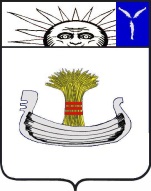 Совет Натальинского муниципального образованияБалаковского муниципального района Саратовской областиЧетвертое заседание Совета Натальинского муниципального образования третьего созываОт 26 декабря 2023 года  № 30О бюджете Натальинского муниципального образования на 2024 год и на плановый период 2025 и 2026 годовРуководствуясь Бюджетным кодексом Российской Федерации, Федеральным законом от 06 октября 2003 ода №131-ФЗ «Об общих принципах организации местного самоуправления в Российской Федерации», Уставом Натальинского муниципального образования, Положением «О бюджетном процессе в Натальинском муниципальном образовании Балаковского муниципального района Саратовской области», Совет Натальинского муниципального образования РЕШИЛ:1. Утвердить основные характеристики бюджета Натальинского муниципального образования (далее бюджет) на 2024 год:общий объем доходов бюджета в сумме 158613,7 тыс. рублей;общий объем расходов бюджета в сумме 164537,8 тыс. рублей;дефицит бюджета в сумме 5924,1 тыс. рублей.2. Утвердить основные характеристики бюджета Натальинского муниципального образования на плановый период 2025 и 2026 годов:1) общий объем доходов бюджета на 2025 год в сумме 180339,9 тыс. рублей и на 2026 год в сумме 264459,0 тыс. рублей;2) общий объем расходов бюджета на 2025 год в сумме 174415,8 тыс. рублей, в том числе условно утвержденные расходы в сумме 1440,0 тыс. рублей и на 2026 год в сумме 264459,0 тыс. рублей, в том числе условно утвержденные расходы в сумме 4100,0 тыс. рублей;3) профицит бюджета на 2025 год в сумме 5924,1 тыс. рублей.3. Утвердить:1) доходы бюджета Натальинского муниципального образования на 2024 год и на плановый период 2025 и 2026 годов согласно приложению 1 к настоящему решению;2) безвозмездные поступления в бюджет Натальинского муниципального образования на 2024 год и на плановый период 2025 и 2026 годов согласно приложению 2 к настоящему решению.4. Утвердить:1) объем бюджетных ассигнований муниципального дорожного фонда: на 2024 год в сумме 31046,1 тыс. рублей, на 2025 год в сумме 10202,4 тыс. рублей,на 2026 год в сумме 10553,0 тыс. рублей.2) общий объем бюджетных ассигнований на исполнение публичных нормативных обязательств:на 2024 год в сумме 222,1 тыс. рублей;на 2025 год в сумме 222,1 тыс. рублей;на 2026 год в сумме 222,1 тыс. рублей.	3) ведомственную структуру расходов бюджета Натальинского муниципального образования на 2024 год и на плановый период 2024 и 2025 годов согласно приложению 3 к настоящему решению.4) распределение бюджетных ассигнований по разделам, подразделам, целевым статьям (муниципальным программам и непрограммным направлениям деятельности), группам и подгруппам видов расходов классификации расходов бюджета Натальинского муниципального образования на 2024 год и на плановый период 2025 и 2026 годов согласно приложению 4 к настоящему решению.5) распределение бюджетных ассигнований по целевым статьям (муниципальным программам и непрограммным направлениям деятельности), группам и подгруппам видов расходов классификации расходов бюджета Натальинского муниципального образования на 2024 год и на плановый период 2025 и 2026 годов согласно приложению5 к настоящему решению.5. Утвердить бюджетные ассигнования на предоставление иных межбюджетных трансфертов из бюджета Натальинского муниципального образования в районный бюджет Балаковского муниципального на 2024 год в сумме 121,0 тыс. рублей согласно приложению 6 к настоящему решению.6. Утвердить правила предоставления межбюджетных трансфертов из бюджета Натальинского муниципального образования в бюджет Балаковского муниципального района в 2024 году согласно приложению 7 к настоящему решению.7. Утвердить источники финансирования дефицита бюджета Натальинского муниципального образования на 2024 год и на плановый период 2025 и 2026 годов согласно приложению 8 к настоящему решению.8. Утвердить программу муниципальных внутренних заимствований Натальинского муниципального образования на 2024 год и на плановый период 2025 и 2026 годов согласно приложению 9 к настоящему решению.9. Установить верхний предел муниципального внутреннего долга Натальинского муниципального образования:по состоянию на 1 января 2025 года в сумме 5924,1 тыс. рублей, в том числе верхний предел долга по муниципальным гарантиям Натальинского муниципального образования в сумме 0,0 тыс. рублей;по состоянию на 1 января 2026 года в сумме 0,0 тыс. рублей, в том числе верхний предел долга по муниципальным гарантиям Натальинского муниципального образования в сумме 0,0 тыс. рублей;по состоянию на 1 января 2027 года в сумме 0,0 тыс. рублей, в том числе верхний предел долга по муниципальным гарантиям Натальинского муниципального образования в сумме 0,0 тыс. рублей.10. Установить, что получатели средств бюджета Натальинского муниципального образования при заключении договоров (муниципальных контрактов) о поставке товаров, выполнении работ и оказании услуг, вправе предусматривать авансовые платежи:- в размере до 100 процентов суммы договора (контракта), но не более лимитов бюджетных обязательств, подлежащих исполнению за счет средств бюджета Натальинского муниципального образования в соответствующем финансовом году - по договорам (контрактам) об оказании услуг связи, о подписке на  печатные издания и об их приобретении, на размещение в журнале «Вестник государственной регистрации» информации о ликвидации (реорганизации) муниципальных учреждений Натальинского  муниципального образования, на приобретение маркированных и немаркированных конвертов, обучении на курсах повышения квалификации, переподготовки, участия в семинарах, форумах и конференциях, об оказании услуг по дополнительному профессиональному образованию, приобретении авиационных и железнодорожных билетов, билетов для проезда городским и пригородным транспортом, путевок на санаторно-курортное лечение, командировочные расходы (суточные, проживание, ГСМ), по договорам страхования, по договорам (контрактам) на оказание услуг по обязательному страхованию гражданской ответственности владельцев транспортных средств, на оказание услуг Удостоверяющих центров по изготовлению, приобретению и передаче квалифицированных сертификатов ключей, услуг по сопровождению, абонентскому обслуживанию программного обеспечения, услуг по передаче неисключительных прав на программное обеспечение, на оказание услуг  технического осмотра транспортных средств, услуг по оценке эффективности деятельности учреждения, услуг по определению рыночной стоимости ежемесячных арендных платежей, на проведение общерайонных и поселковых мероприятий, о проведении государственной экспертизы проектной документации и результатов инженерных изысканий, о проведении проверки достоверности определения сметной стоимости объектов капитального строительства, финансовое обеспечение строительства, реконструкции или технического перевооружения которых планируется осуществлять полностью или частично за счет средств областного, районного бюджетов и бюджета Натальинского муниципального образования;- в размере до 30 процентов суммы договора (контракта), но не более 30 процентов лимитов бюджетных обязательств, подлежащих исполнению за счет средств бюджета Натальинского муниципального образования в соответствующем финансовом году - по остальным договорам (контрактам), если иное не предусмотрено законодательством Российской Федерации;- в размере от 30 до 50 процентов суммы договора (контракта), но не более лимитов бюджетных обязательств, доведенных до получателей средств бюджета на указанные цели на соответствующий финансовый год – по договорам (контрактам) на поставку товаров (выполнение работ, оказание услуг), средства на финансовое обеспечение которых подлежат казначейскому сопровождению в соответствии с бюджетным законодательством Российской Федерации;- в размере до 50 процентов суммы договора (контракта), но не более 50 процентов лимитов бюджетных обязательств, предметом которых является выполнение работ по строительству, реконструкции, капитальному ремонту, сносу объекта капитального строительства, проведение работ по сохранению объектов культурного наследия.11. Остатки средств бюджета Натальинского муниципального образования, за исключением остатков за счет средств межбюджетных трансфертов из других бюджетов, находящиеся по состоянию на 1 января 2024 года на едином счете бюджета Натальинского муниципального образования, в 2024 году могут направляться на увеличение бюджетных ассигнований:в объеме бюджетных ассигнований муниципального дорожного фонда, не использованных в отчетном финансовом году, направляются на увеличение в текущем финансовом году бюджетных ассигнований муниципального дорожного фонда; оплату заключенных от имени Натальинского муниципального образования муниципальных контрактов на поставку товаров, выполнение работ, оказание услуг, подлежавших в соответствии с условиями этих муниципальных контрактов оплате в 2023 году, в объеме, не превышающем сумму остатка не использованных на начало текущего финансового года бюджетных ассигнований на исполнение указанных муниципальных контрактов.Остатки средств бюджета Натальинского муниципального образования, за исключением остатков за счет средств межбюджетных трансфертов из других бюджетов, находящиеся по состоянию на 1 января 2024 года на едином счете бюджета муниципального образования в объеме, не превышающем разницы между остатками, образовавшимися в связи с неполным использованием бюджетных ассигнований в ходе исполнения в 2023 году бюджета муниципального образования, и суммой увеличения бюджетных ассигнований, предусмотренных абзацем семнадцатым статьи 96 Бюджетного кодекса РФ, могут направляться на предоставление из бюджета муниципального образования районному бюджету иных межбюджетных трансфертов, имеющих целевое назначение, предоставление которых осуществлялось в 2023 году, в объеме, не превышающем сумму остатка не использованных на начало 2024 года бюджетных ассигнований на предоставление указанных межбюджетных трансфертов и на реализацию иных мероприятий по решению отдельных вопросов местного значения. Остатки средств бюджета Натальинского муниципального образования, за исключением остатков за счет средств межбюджетных трансфертов из других бюджетов, находящиеся по состоянию на 1 января 2024 года на едином счете бюджета муниципального образования, в объеме, необходимом для покрытия временных кассовых разрывов, возникающих в ходе исполнения бюджета муниципального образования в 2024 году, могут направляться на их покрытие.12. Установить в соответствии с пунктом 7.1.4 решения Совета Натальинского муниципального образования от 20 сентября 2016 года №344 «Об утверждении Положения о бюджетном процессе в Натальинском муниципальном образовании Балаковского муниципального района Саратовской области» дополнительные основания для внесения изменений в сводную бюджетную роспись бюджета Натальинского муниципального образования:1) по главным распорядителям средств бюджета муниципального образования, разделами, подразделами, целевыми статьями и видами расходов классификации расходов бюджета муниципального образования в соответствии с пунктом 11 настоящего решения;2) увеличение (уменьшение) бюджетных ассигнований на сумму средств целевого назначения, поступающих (планируемых к поступлению) в бюджет муниципального образования (возвращаемых (планируемых к уменьшению) из бюджета муниципального образования) от юридических и физических лиц;3) перераспределение бюджетных ассигнований между главными распорядителями средств бюджета муниципального образования, разделами, подразделами, целевыми статьями и видами расходов классификации расходов бюджета муниципального образования, мероприятиями муниципальных программы в пределах общего объема средств, предусмотренных на муниципальные программы и непрограммные направления деятельности.13. Признать утратившим силу решение Совета Натальинского муниципального образования от 21 декабря 2022 года № 297 «О бюджете Натальинского муниципального образования на 2023 год и на плановый период 2024 и 2025 годов» (с изменениями и дополнениями) с 1 января 2024 года в части планового периода 2024 и 2025 годов.14. Настоящее решение вступает в силу с 1 января 2024 года и подлежит обнародованию.Глава Натальинского муниципального образования                                              А.В. АникеевОбнародовано 29.12.2023 г.Приложение №7к решению Совета Натальинскогомуниципального образования  от 26.12.2023 г. № 30«О бюджете Натальинскогомуниципального образованияна 2024 год и на плановый период2025 и 2026 годов»Правилапредоставления межбюджетных трансфертовиз бюджета Натальинского муниципального образования в районный бюджет Балаковского муниципального района в 2024 году и плановом периоде 2025 и 2026 годовI. Общие положения1. Настоящие правила разработаны в соответствии с требованиями Бюджетного кодекса Российской Федерации и закона Саратовской области от 20.12.2005 года № 137-ЗСО «О межбюджетных отношениях в Саратовской области» и устанавливают случаи, цели, условия и порядок предоставления межбюджетных трансфертов из бюджета Натальинского муниципального образования (далее - бюджет поселения) в бюджет Балаковского муниципального района (далее - районный бюджет)Понятия и термины, используемые в настоящем Положении, применяются в значениях, установленных в Бюджетном кодексе Российской Федерации.2. Межбюджетные трансферты из бюджета поселения районному бюджету предоставляются в соответствии со статьей 142.5 Бюджетного кодекса Российской Федерации на осуществление части полномочий по решению вопросов местного значения в соответствии с заключенными соглашениями. 3. Предоставление межбюджетных трансфертов из бюджета поселения районному бюджету производится за счет налоговых и неналоговых доходов и источников финансирования дефицита бюджета поселения, безвозмездных поступлений в бюджет поселения.4. Распределение межбюджетных трансфертов, предоставляемых районному бюджету в соответствии с настоящими правилами, устанавливается приложением 6 «Иные межбюджетные трансферты предоставляемые из бюджета Натальинского муниципального образования в районный бюджет Балаковского муниципального района на2024 год и на плановый период 2025 и 2026 годов» к решению Совета Натальинского муниципального образования Балаковского муниципального района «О бюджете Натальинского муниципального образования на 2024 год и на плановый период 2025 и 2026 годов».5. Распределение межбюджетных трансфертов, предоставляемых районному бюджету в соответствии с настоящими правилами, может быть установлено сводной бюджетной росписью бюджета Натальинского муниципального образования, с последующим отражением в приложении 6 к решению «О бюджете Натальинского муниципального образования на 2024 год и на плановый период 2025 и 2026 годов», в следующих случаях:- безвозмездных целевых поступлений в бюджет поселения на финансирование расходных обязательств, возникающих при осуществлении органами местного самоуправления Балаковского муниципального района части полномочий (полномочий) органов местного самоуправления поселения по решению вопросов местного значения поселения в соответствии с заключенными соглашениями;- предоставления межбюджетных трансфертов по основаниям в соответствии с пунктами 11, 12 решения Совета Натальинского муниципального образования «О бюджете Натальинского муниципального образования на 2024 год и на плановый период 2025 и 2026 годов»;- перераспределения межбюджетных трансфертов в пределах общей суммы, предусмотренной сводной бюджетной росписью Натальинского муниципального образования на предоставление межбюджетных трансфертов районному бюджету в текущем финансовом году и плановом периоде.6. Расчет распределения межбюджетных трансфертов производится на основании методики, утверждаемой нормативным правовым актом комитета финансов администрации Балаковского муниципального района, в соответствии с бюджетным законодательством Российской Федерации.II. Цели предоставления межбюджетных трансфертовМежбюджетные трансферты из бюджета поселения районному бюджету предоставляются с целью обеспечения расходных обязательств, возникающих при осуществлении органами местного самоуправления района полномочий (части полномочий) по решению вопросов местного значения поселения в соответствии с заключенными соглашениями.Цели предоставления межбюджетных трансфертов из бюджета поселения в районный бюджет, предоставляемых за счет бюджета Саратовской области соответствуют целям, установленным нормативными правовыми актами Саратовской области, регулирующим предоставление данных средств из бюджета Саратовской области.III. Случаи и условияпредоставления межбюджетных трансфертов1. Межбюджетные трансферты могут предоставляться районному бюджету в случае передачи осуществления полномочий (части полномочий) по решению вопросов местного значения Натальинского муниципального образования органам местного самоуправления Балаковского муниципального района в соответствии с заключенными соглашениями.2. Предоставление межбюджетных трансфертов из бюджета поселения за счет собственных доходов и источников финансирования дефицита бюджета поселения осуществляется при наличии финансовых возможностей бюджета поселения.3. Межбюджетные трансферты из бюджета поселения в районный бюджет, которые предоставляются за счет бюджета Саратовской области, предоставляются при условии соблюдения органами местного самоуправления Балаковского муниципального района условий предоставления соответствующих межбюджетных трансфертов из бюджета Саратовской области, предусмотренных нормативными правовыми актами Саратовской области, регулирующими предоставление данных межбюджетных трансфертов. IV. Порядок предоставления и расходованияиных межбюджетных трансфертов1. Межбюджетные трансферты в случаях, определенных настоящими правилами, предоставляются районному бюджету в пределах лимитов бюджетных обязательств, предусмотренных главным распорядителям средств бюджета Натальинского муниципального образования на данные цели.2. Межбюджетные трансферты в случаях, определенных настоящими правилами, перечисляются главными распорядителями средств бюджета поселения на казначейский счет бюджета, открытый финансовому органу Балаковского муниципального района Саратовской области в Управлении Федерального казначейства по Саратовской области.3. Главный распорядитель средств бюджета поселения осуществляет перечисление межбюджетных трансфертов из бюджета поселения в районный бюджет в следующем порядке:межбюджетные трансферты на осуществление переданных полномочий (части полномочий) по решению вопросов местного значения в соответствии с заключенными соглашениями - в соответствии с заключенным соглашением о передаче полномочий (части полномочий), согласно заявке на перечисление иных межбюджетных трансфертов по форме, утвержденной нормативным правовым актом комитета финансов администрации Балаковского муниципального района;- межбюджетные трансферты, которые предоставляются за счет бюджета Саратовской области - в соответствии с порядком, утвержденным нормативным правовым актом Правительства Саратовской области (при наличии), заключенным соглашением о передаче полномочий (части полномочий), согласно заявке на перечисление иных межбюджетных трансфертов по форме, утвержденной комитетом финансов администрации Балаковского муниципального района с приложением обосновывающих сумму заявки документов.4. Расходование органами местного самоуправления района межбюджетных трансфертов, предоставляемых в соответствии с настоящими правилами, производится на основе уведомлений об изменении бюджетных ассигнований и лимитов бюджетных обязательств по межбюджетным трансфертам, поступившим в доход районного бюджета, в соответствии со сводной бюджетной росписью и лимитами бюджетных обязательств, с обязательным отражением источника финансирования в платежных документах.5. Не использованные по состоянию на 1 января текущего финансового года межбюджетные трансферты подлежат возврату в доход бюджета поселения в течение первых 10 рабочих дней текущего финансового года.6. Отчет об использовании полученных межбюджетных трансфертов предоставляются главными распорядителями средств районного бюджета одновременно с отчетом об исполнении бюджета главного распорядителя в комитет финансов администрации Балаковского муниципального района.7. Межбюджетные трансферты носят целевой характер и не подлежат направлению на иные цели.8. В случае использования межбюджетных трансфертов не по целевому назначению соответствующие средства взыскиваются в бюджет поселения в порядке, установленном комитетом финансов администрации Балаковского муниципального района.Приложение № 1  Приложение № 1  к Решению
Совета Натальинского муниципального образования "О бюджете Натальинского муниципального образования на 2024 год и на плановый период 2025 и 2026 годов" от 26.12. 2023 года №  30к Решению
Совета Натальинского муниципального образования "О бюджете Натальинского муниципального образования на 2024 год и на плановый период 2025 и 2026 годов" от 26.12. 2023 года №  30Доходы бюджета Натальинского муниципального образования на 2024 год 
и на плановый период 2025-2026 годовДоходы бюджета Натальинского муниципального образования на 2024 год 
и на плановый период 2025-2026 годовДоходы бюджета Натальинского муниципального образования на 2024 год 
и на плановый период 2025-2026 годовДоходы бюджета Натальинского муниципального образования на 2024 год 
и на плановый период 2025-2026 годовДоходы бюджета Натальинского муниципального образования на 2024 год 
и на плановый период 2025-2026 годовДоходы бюджета Натальинского муниципального образования на 2024 год 
и на плановый период 2025-2026 годовтыс. рублейКод классификации доходов бюджета Наименование кода поступлений в бюджетСуммаСуммаСуммаКод классификации доходов бюджета Наименование кода поступлений в бюджет2024 год 2025 год 2026 год123451 00 00000 00 0000 000Налоговые и неналоговые доходы61 932,964 074,267 232,82 00 00000 00 0000 000Безвозмездные поступления96 680,8116 265,7197 226,2Всего158 613,7180 339,9264 459,0Приложение № 2  Приложение № 2  к Решению
Совета Натальинского муниципального образования "О бюджете Натальинского муниципального образования на 2024 год и на плановый период 2025 и 2026 годов" от 26.12.2023 года №3 0к Решению
Совета Натальинского муниципального образования "О бюджете Натальинского муниципального образования на 2024 год и на плановый период 2025 и 2026 годов" от 26.12.2023 года №3 0Безвозмездные поступления в бюджет Безвозмездные поступления в бюджет Безвозмездные поступления в бюджет Безвозмездные поступления в бюджет Безвозмездные поступления в бюджет Натальинского муниципального образования на 2024 год и на плановый период 2025-2026 годовНатальинского муниципального образования на 2024 год и на плановый период 2025-2026 годовНатальинского муниципального образования на 2024 год и на плановый период 2025-2026 годовНатальинского муниципального образования на 2024 год и на плановый период 2025-2026 годовНатальинского муниципального образования на 2024 год и на плановый период 2025-2026 годовтыс. рублейКод бюджетной классификацииНаименование безвозмездных поступленийСумма Сумма Сумма Код бюджетной классификацииНаименование безвозмездных поступлений2024 год2025 год2026 год123452 00 00000 00 0000 000БЕЗВОЗМЕЗДНЫЕ ПОСТУПЛЕНИЯ96 680,8116 265,7197 226,22 02 00000 00 0000 000Безвозмездные поступления от других бюджетов бюджетной системы Российской Федерации96 680,8116 265,7197 226,2                                                  в том числе:                                                  в том числе:                                                  в том числе:                                                  в том числе:                                                  в том числе:2 02 10000 00 0000 150Дотации бюджетам бюджетной системы Российской Федерации 426,1451,4476,42 02 16001 00 0000 150Дотации на выравнивание бюджетной обеспеченности из бюджетов муниципальных районов, городских округов с внутригородским делением426,1451,4476,42 02 16001 10 0000 150Дотации бюджетам сельских поселений на выравнивание бюджетной обеспеченности из бюджетов муниципальных районов426,1451,4476,42 02 20000 00 0000 150Субсидии бюджетам бюджетной системы Российской Федерации (межбюджетные субсидии)86 072,0115 430,8196 331,02 02 27576 00 0000 150Субсидии бюджетам на софинансирование капитальных вложений в объекты государственной (муниципальной) собственности в рамках обеспечения комплексного развития сельских территорий65 117,0115 430,8196 331,02 02 27576 10 0000 150Субсидии бюджетам сельских поселений на софинансирование капитальных вложений в объекты государственной (муниципальной) собственности в рамках обеспечения комплексного развития сельских территорий65 117,0115 430,8196 331,02 02 29999 00 0000 150Прочие субсидии20 955,00,00,02 02 29999 10 0000 150Прочие субсидии бюджетам сельских поселений20 955,00,00,02 02 29999 10 0118 150Субсидии бюджетам сельских поселений области на осуществление дорожной деятельности в отношении автомобильных дорог общего пользования местного значения в границах населенных пунктов сельских поселений за счет средств областного дорожного фонда20 955,00,00,02 02 30000 00 0000 150Субвенции бюджетам бюджетной системы Российской Федерации347,0383,5418,82 02 35118 00 0000 150Субвенции бюджетам на осуществление первичного воинского учета органами местного самоуправления поселений, муниципальных и городских округов347,0383,5418,82 02 35118 10 0000 150Субвенции бюджетам сельских поселений на осуществление первичного воинского учета органами местного самоуправления поселений, муниципальных и городских округов347,0383,5418,82 02 40000 00 0000 150Иные межбюджетные трансферты9 835,70,00,02 02 49999 00 0000 150Прочие межбюджетные трансферты, передаваемые бюджетам9 835,70,00,02 02 49999 10 0000 150Прочие межбюджетные трансферты, передаваемые бюджетам сельских поселений9 835,70,00,0 2 02 49999 10 0200 150Межбюджетные трансферты, передаваемые бюджетам сельских поселений на мероприятия в сфере охраны окружающей среды2 959,40,00,0 2 02 49999 10 0400 150Межбюджетные трансферты, передаваемые бюджетам сельских поселений на обеспечение сохранения достигнутых показателей повышения оплаты труда отдельных категорий работников бюджетной сферы6 876,30,00,0Приложение № 3  
к Решению Совета Натальинского муниципального образования от 26.12. 2023 г. №  30 «О бюджете Натальинского муниципального образования на 2024 год и на плановый период 2025 и 2026 годов»Приложение № 3  
к Решению Совета Натальинского муниципального образования от 26.12. 2023 г. №  30 «О бюджете Натальинского муниципального образования на 2024 год и на плановый период 2025 и 2026 годов»Приложение № 3  
к Решению Совета Натальинского муниципального образования от 26.12. 2023 г. №  30 «О бюджете Натальинского муниципального образования на 2024 год и на плановый период 2025 и 2026 годов»Приложение № 3  
к Решению Совета Натальинского муниципального образования от 26.12. 2023 г. №  30 «О бюджете Натальинского муниципального образования на 2024 год и на плановый период 2025 и 2026 годов»Ведомственная структура расходов бюджета Натальинского муниципального образования 
на 2024 год и на плановый период 2025 и 2026 годовВедомственная структура расходов бюджета Натальинского муниципального образования 
на 2024 год и на плановый период 2025 и 2026 годовВедомственная структура расходов бюджета Натальинского муниципального образования 
на 2024 год и на плановый период 2025 и 2026 годовВедомственная структура расходов бюджета Натальинского муниципального образования 
на 2024 год и на плановый период 2025 и 2026 годовВедомственная структура расходов бюджета Натальинского муниципального образования 
на 2024 год и на плановый период 2025 и 2026 годовВедомственная структура расходов бюджета Натальинского муниципального образования 
на 2024 год и на плановый период 2025 и 2026 годовВедомственная структура расходов бюджета Натальинского муниципального образования 
на 2024 год и на плановый период 2025 и 2026 годовВедомственная структура расходов бюджета Натальинского муниципального образования 
на 2024 год и на плановый период 2025 и 2026 годовВедомственная структура расходов бюджета Натальинского муниципального образования 
на 2024 год и на плановый период 2025 и 2026 годовтыс. руб.НаименованиеКод главыРазделПодразделЦелевая статьяВид расходовна 2024 годна 2025 годна 2026 год123456789Администрация Натальинского муниципального образования200164 537,8172 975,8260 359,0ОБЩЕГОСУДАРСТВЕННЫЕ ВОПРОСЫ2000115 670,216 112,116 214,2Функционирование высшего должностного лица субъекта Российской Федерации и муниципального образования20001021 432,61 408,01 462,9Выполнение функций органами местного самоуправления200010211 0 00 000001 432,61 408,01 462,9Обеспечение деятельности представительных органов местного самоуправления200010211 1 00 000001 432,61 408,01 462,9Расходы на обеспечение деятельности главы района (муниципального образования)200010211 1 00 020301 432,61 408,01 462,9Расходы на выплаты персоналу в целях обеспечения выполнения функций государственными (муниципальными) органами, казенными учреждениями, органами управления государственными внебюджетными фондами200010211 1 00 020301001 432,61 408,01 462,9Расходы на выплаты персоналу государственных (муниципальных) органов200010211 1 00 020301201 432,61 408,01 462,9Функционирование Правительства Российской Федерации, высших исполнительных органов субъектов Российской Федерации, местных администраций200010412 853,613 447,513 494,7Муниципальная программа "Развитие местного самоуправления в Натальинском муниципальном образовании Балаковского муниципального района Саратовской области"200010403 0 00 00000585,0585,0585,0Основное мероприятие "Повышение эффективности деятельности органов местного самоуправления на территории Натальинского муниципального образования"200010403 0 01 00000585,0585,0585,0Реализация основного мероприятия200010403 0 01 Z0000585,0585,0585,0Закупка товаров, работ и услуг для обеспечения государственных (муниципальных) нужд200010403 0 01 Z0000200585,0585,0585,0Иные закупки товаров, работ и услуг для обеспечения государственных (муниципальных) нужд200010403 0 01 Z0000240585,0585,0585,0Выполнение функций органами местного самоуправления200010411 0 00 0000012 268,612 862,512 909,7Обеспечение деятельности органов местного самоуправления200010411 2 00 0000012 268,612 862,512 909,7Расходы на обеспечение деятельности центрального аппарата200010411 2 00 0204012 243,912 837,812 885,0Расходы на выплаты персоналу в целях обеспечения выполнения функций государственными (муниципальными) органами, казенными учреждениями, органами управления государственными внебюджетными фондами200010411 2 00 02040100 11 375,911 972,312 020,9Расходы на выплаты персоналу государственных (муниципальных) органов200010411 2 00 02040120 11 375,911 972,312 020,9Закупка товаров, работ и услуг для обеспечения государственных (муниципальных) нужд200010411 2 00 02040200868,0865,5864,1Иные закупки товаров, работ и услуг для обеспечения государственных (муниципальных) нужд200010411 2 00 02040240868,0865,5864,1Уплата земельного налога, налога на имущество и транспортного налога органами местного самоуправления200010411 2 00 0230024,724,724,7Иные бюджетные ассигнования200010411 2 00 0230080024,724,724,7Уплата налогов, сборов и иных платежей200010411 2 00 0230085024,724,724,7Обеспечение деятельности финансовых, налоговых и таможенных органов и органов финансового (финансово-бюджетного) надзора2000106120,00,00,0Предоставление межбюджетных трансфертов200010615 0 00 00000120,00,00,0Предоставление межбюджетных трансфертов вышестоящим бюджетам200010615 1 00 00000120,00,00,0Предоставление межбюджетных трансфертов вышестоящим бюджетам на исполнение переданных полномочий200010615 1 01 00000120,00,00,0Составление и исполнение бюджета поселения200010615 1 01 92010120,00,00,0Межбюджетные трансферты200010615 1 01 92010500120,00,00,0Иные межбюджетные трансферты200010615 1 01 92010540120,00,00,0Другие общегосударственные вопросы20001131 264,01 256,61 256,6Муниципальная программа «Обеспечение первичных мер пожарной безопасности на территории населенных пунктов Натальинского муниципального образования»200011301 0 00 00000809,2809,2809,2Основное мероприятие "Повышение информированности населения в области пожарной безопасности" 200011301 0 03 0000027,427,427,4Обеспечение деятельности подведомственных учреждений в рамках муниципального задания200011301 0 03 0990025,625,625,6Предоставление субсидий бюджетным, автономным учреждениям и иным некоммерческим организациям200011301 0 03 0990060025,625,625,6Субсидии бюджетным учреждениям200011301 0 03 0990061025,625,625,6Реализация основного мероприятия200011301 0 03 Z00001,81,81,8Закупка товаров, работ и услуг для обеспечения государственных (муниципальных) нужд200011301 0 03 Z00002001,81,81,8Иные закупки товаров, работ и услуг для обеспечения государственных (муниципальных) нужд200011301 0 03 Z00002401,81,81,8Основное мероприятие "Повышение эффективности системы обеспечения пожарной безопасности"200011301 0 04 00000781,8781,8781,8Мероприятия по повышению пожарной безопасности200011301 0 04 09060358,5358,5358,5Закупка товаров, работ и услуг для обеспечения государственных (муниципальных) нужд200011301 0 04 09060200358,5358,5358,5Иные закупки товаров, работ и услуг для обеспечения государственных (муниципальных) нужд200011301 0 04 09060240358,5358,5358,5Обеспечение деятельности подведомственных учреждений в рамках муниципального задания200011301 0 04 09900423,3423,3423,3Предоставление субсидий бюджетным, автономным учреждениям и иным некоммерческим организациям200011301 0 04 09900600423,3423,3423,3Субсидии бюджетным учреждениям200011301 0 04 09900610423,3423,3423,3Муниципальная программа "Развитие местного самоуправления в Натальинском муниципальном образовании Балаковского муниципального района Саратовской области"200011303 0 00 0000015,015,015,0Основное мероприятие «Повышение эффективности деятельности органов местного самоуправления на территории Натальинского муниципального образования»200011303 0 01 0000015,015,015,0Реализация основного мероприятия200011303 0 01 Z000015,015,015,0Закупка товаров, работ и услуг для обеспечения государственных (муниципальных) нужд200011303 0 01 Z000020015,015,015,0Иные закупки товаров, работ и услуг для обеспечения государственных (муниципальных) нужд200011303 0 01 Z000024015,015,015,0Муниципальная программа "Эффективное управление и распоряжение муниципальным имуществом и земельными ресурсами Натальинского муниципального образования Балаковского муниципального района Саратовской области"200011307 0 00 00000294,6294,6294,6Основное мероприятие «Содержание объектов казны»200011307 0 01 0000093,693,693,6Обеспечение деятельности подведомственных учреждений в рамках муниципального задания200011307 0 01 0990093,693,693,6Предоставление субсидий бюджетным, автономным учреждениям и иным некоммерческим организациям200011307 0 01 0990060093,693,693,6Субсидии бюджетным учреждениям200011307 0 01 0990061093,693,693,6Основное мероприятие «Учет и распоряжение муниципальным имуществом, объектами недвижимого имущества, имеющего признаки бесхозяйного и земельными участками»200011307 0 03 00000201,0201,0201,0Реализация основного мероприятия200011307 0 03 Z0000201,0201,0201,0Закупка товаров, работ и услуг для обеспечения государственных (муниципальных) нужд200011307 0 03 Z0000200201,0201,0201,0Иные закупки товаров, работ и услуг для обеспечения государственных (муниципальных) нужд200011307 0 03 Z0000240201,0201,0201,0Расходы по исполнению отдельных обязательств200011313 0 00 00000145,2137,8137,8Внепрограммные мероприятия200011313 4 00 00000145,2137,8137,8Взносы в ассоциации200011313 4 00 0000637,329,929,9Иные бюджетные ассигнования200011313 4 00 0000680037,329,929,9Уплата налогов, сборов и иных платежей200011313 4 00 0000685037,329,929,9Выполнение других обязательств органами местного самоуправления200011313 4 00 00011107,9107,9107,9Закупка товаров, работ и услуг для обеспечения государственных (муниципальных) нужд200011313 4 00 00011200107,9107,9107,9Иные закупки товаров, работ и услуг для обеспечения государственных (муниципальных) нужд200011313 4 00 00011240107,9107,9107,9НАЦИОНАЛЬНАЯ ОБОРОНА20002347,0383,5418,8Мобилизационная и вневойсковая подготовка2000203347,0383,5418,8Осуществление переданных полномочий от других бюджетов бюджетной системы РФ200020388 0 00 00000347,0383,5418,8Осуществление переданных полномочий за счет субвенций, субсидий и межбюджетных трансфертов из федерального бюджета200020388 1 00 00000347,0383,5418,8Осуществление первичного воинского учета органами местного самоуправления поселений, муниципальных и городских округов200020388 1 00 51180347,0383,5418,8Расходы на выплаты персоналу в целях обеспечения выполнения функций государственными (муниципальными) органами, казенными учреждениями, органами управления государственными внебюджетными фондами200020388 1 00 51180100347,0383,5418,8Расходы на выплаты персоналу государственных (муниципальных) органов200020388 1 00 51180120347,0383,5418,8НАЦИОНАЛЬНАЯ БЕЗОПАСНОСТЬ И ПРАВООХРАНИТЕЛЬНАЯ ДЕЯТЕЛЬНОСТЬ2000379,679,679,6Защита населения и территории от чрезвычайных ситуаций природного и техногенного характера, пожарная безопасность200031079,679,679,6Муниципальная программа «Обеспечение первичных мер пожарной безопасности на территории населенных пунктов Натальинского муниципального образования»200031001 0 00 00000 79,679,679,6Основное мероприятие «Создание условий для забора воды»200031001 0 01 00000 50,050,050,0Обеспечение деятельности подведомственных учреждений в рамках муниципального задания200031001 0 01 0990050,050,050,0Предоставление субсидий бюджетным, автономным учреждениям и иным некоммерческим организациям200031001 0 01 0990060050,050,050,0Субсидии бюджетным учреждениям200031001 0 01 0990061050,050,050,0Основное мероприятие «Оснащение первичными средствами пожаротушения»200031001 0 02 00000 29,629,629,6Реализация основного мероприятия200031001 0 02 Z000029,629,629,6Закупка товаров, работ и услуг для обеспечения государственных (муниципальных) нужд200031001 0 02 Z000020029,629,629,6Иные закупки товаров, работ и услуг для обеспечения государственных (муниципальных) нужд200031001 0 02 Z000024029,629,629,6НАЦИОНАЛЬНАЯ ЭКОНОМИКА2000431 145,110 301,410 652,0Дорожное хозяйство (дорожные фонды)200040931 046,110 202,410 553,0МП "Дорожная деятельность в отношении автомобильных дорог местного значения в границах населенных пунктов Натальинского МО"200040906 0 00 0000031 046,110 202,410 553,0Основное мероприятие "Ремонт, содержание автомобильных дорог местного значения"200040906 0 01 0000031 046,110 202,410 553,0Осуществление дорожной деятельности в отношении автомобильных дорог общего пользования местного значения в границах населенных пунктов сельских поселений200040906 0 01 7193D20 955,00,00,0Закупка товаров, работ и услуг для обеспечения государственных (муниципальных) нужд200040906 0 01 7193D20020 955,00,00,0Иные закупки товаров, работ и услуг для обеспечения государственных (муниципальных) нужд200040906 0 01 7193D24020 955,00,00,0Выполнение мероприятий в сфере дорожной деятельности в отношении автомобильных дорог общего пользования местного значения в границах населенных пунктов Натальинского МО за счет средств муниципального дорожного фонда200040906 0 01 Д020010 091,110 202,410 553,0Закупка товаров, работ и услуг для обеспечения государственных (муниципальных) нужд200040906 0 01 Д020020010 091,110 202,410 553,0Иные закупки товаров, работ и услуг для обеспечения государственных (муниципальных) нужд200040906 0 01 Д020024010 091,110 202,410 553,0Другие вопросы в области национальной экономики200041299,099,099,0Муниципальная программа "Эффективное управление и распоряжение муниципальным имуществом и земельными ресурсами Натальинского муниципального образования Балаковского муниципального района Саратовской области"200041207 0 00 0000099,099,099,0Основное мероприятие «Учет и распоряжение муниципальным имуществом, объектами недвижимого имущества, имеющего признаки бесхозяйного и земельными участками»200041207 0 03 0000099,099,099,0Реализация основного мероприятия200041207 0 03 Z000099,099,099,0Закупка товаров, работ и услуг для обеспечения государственных (муниципальных) нужд200041207 0 03 Z000020099,099,099,0Иные закупки товаров, работ и услуг для обеспечения государственных (муниципальных) нужд200041207 0 03 Z000024099,099,099,0ЖИЛИЩНО-КОММУНАЛЬНОЕ ХОЗЯЙСТВО2000586 079,2124 499,0211 362,8Коммунальное хозяйство20005027 888,52 567,59 667,5Муниципальная программа "Комплексное развитие населенных пунктов Натальинского муниципального образования Балаковского муниципального района Саратовской области"200050204 0 00 000005 000,00,07 100,0Основное мероприятие "Строительство водозаборных и очистных сооружений водоснабжения"200050204 0 03 000002 000,00,02 000,0Реализация основного мероприятия200050204 0 03 Z00002 000,00,02 000,0Капитальные вложения в объекты государственной (муниципальной) собственности200050204 0 03 Z00004002 000,00,02 000,0Бюджетные инвестиции 200050204 0 03 Z00004102 000,00,02 000,0Основное мероприятие "Строительство (реконструкция) сетей канализации и очистка канализационных стоков"200050204 0 04 000003 000,00,05 100,0Реализация основного мероприятия200050204 0 04 Z00003 000,00,05 100,0Капитальные вложения в объекты государственной (муниципальной) собственности200050204 0 04 Z00004003 000,00,05 100,0Бюджетные инвестиции 200050204 0 04 Z00004103 000,00,05 100,0Муниципальная программа "Эффективное управление и распоряжение муниципальным имуществом и земельными ресурсами Натальинского муниципального образования Балаковского муниципального района Саратовской области"200050207 0 00 000001 320,01 000,01 000,0Основное мероприятие «Обновление, текущее содержание, обслуживание, ремонт и реконструкция муниципального имущества»200050207 0 04 000001 320,01 000,01 000,0Обеспечение деятельности подведомственных учреждений в рамках муниципального задания200050207 0 04 099001 320,01 000,01 000,0Предоставление субсидий бюджетным, автономным учреждениям и иным некоммерческим организациям200050207 0 04 099006001 320,01 000,01 000,0Субсидии бюджетным учреждениям200050207 0 04 099006101 320,01 000,01 000,0Муниципальная программа "Обеспечение надлежащего состояния и бесперебойного функционирования объектов водоснабжения и водоотведения, находящихся в муниципальной собственности, проведения аварийно-восстановительных работ в отношении сетей водоснабжения и водоотведения, находящихся в муниципальной собственности, на территории Натальинского муниципального образования, а также бесхозяйных сетей водоснабжения и водоотведения, принятых на учёт в ЕГРН на основании заявления администрации Натальинского  муниципального образования"200050210 0 00 000001 567,51 567,51 567,5Основное мероприятие «Обеспечение  бесперебойного функционирования объектов водоснабжения и водоотведения»200050210 0 01 000001 567,51 567,51 567,5Обеспечение деятельности подведомственных учреждений в рамках муниципального задания200050210 0 01 099001 567,51 567,51 567,5Предоставление субсидий бюджетным, автономным учреждениям и иным некоммерческим организациям200050210 0 01 099006001 567,51 567,51 567,5Субсидии бюджетным учреждениям200050210 0 01 099006101 567,51 567,51 567,5Предоставление межбюджетных трансфертов200050215 0 00 000001,00,00,0Предоставление межбюджетных трансфертов вышестоящим бюджетам200050215 1 00 000001,00,00,0Предоставление межбюджетных трансфертов вышестоящим бюджетам на исполнение переданных полномочий200050215 1 01 000001,00,00,0Организация водоснабжения населения, водоотведения200050215 1 01 920901,00,00,0Межбюджетные трансферты200050215 1 01 920905001,00,00,0Иные межбюджетные трансферты200050215 1 01 920905401,00,00,0Благоустройство200050312 893,76 500,75 364,3Муниципальная программа "Развитие местного самоуправления в Натальинском муниципальном образовании Балаковского муниципального района Саратовской области"200050303 0 00 00000105,8105,8105,8Основное мероприятие "Вовлечение населения в осуществление местного самоуправления"200050303 0 02 00000105,8105,8105,8Реализация основного мероприятия200050303 0 02 Z0000105,8105,8105,8Закупка товаров, работ и услуг для обеспечения государственных (муниципальных) нужд200050303 0 02 Z0000200105,8105,8105,8Иные закупки товаров, работ и услуг для обеспечения государственных (муниципальных) нужд200050303 0 02 Z0000240105,8105,8105,8Муниципальная программа "Комплексное благоустройство территории Натальинского муниципального образования Балаковского муниципального района Саратовской области"200050308 0 00 0000011 287,96 394,95 258,5Подпрограмма «Организация уличного освещения населённых пунктов Натальинского муниципального образования»200050308 1 00 000005 128,53 194,93 128,5Основное мероприятие «Организация уличного освещения» 200050308 1 01 000005 128,53 194,93 128,5Обеспечение деятельности подведомственных учреждений в рамках муниципального задания200050308 1 01 09900 5 128,53 194,93 128,5Предоставление субсидий бюджетным, автономным учреждениям и иным некоммерческим организациям200050308 1 01 09900 6005 128,53 194,93 128,5Субсидии бюджетным учреждениям200050308 1 01 09900 6105 128,53 194,93 128,5Подпрограмма «Озеленение территории населённых пунктов Натальинского муниципального образования»200050308 2 00 000004 309,41 350,01 000,0Основное мероприятие «Озеленение сельских поселений»200050308 2 01 000004 309,41 350,01 000,0Приобретение материалов в целях озеленения территории поселений200050308 2 01 0902047,647,647,6Закупка товаров, работ и услуг для обеспечения государственных (муниципальных) нужд200050308 2 01 0902020047,647,647,6Иные закупки товаров, работ и услуг для обеспечения государственных (муниципальных) нужд200050308 2 01 0902024047,647,647,6Обеспечение деятельности подведомственных учреждений в рамках муниципального задания200050308 2 01 099001 302,41 302,4952,4Предоставление субсидий бюджетным, автономным учреждениям и иным некоммерческим организациям200050308 2 01 099006001 302,41 302,4952,4Субсидии бюджетным учреждениям200050308 2 01 099006101 302,41 302,4952,4Мероприятия по предотвращению и (или) снижению негативного воздействия хозяйственной и иной деятельности на окружающую среду 200050308 2 01 100N12 959,40,00,0Закупка товаров, работ и услуг для обеспечения государственных (муниципальных) нужд200050308 2 01 100N12002 959,40,00,0Иные закупки товаров, работ и услуг для обеспечения государственных (муниципальных) нужд200050308 2 01 100N12402 959,40,00,0Подпрограмма «Благоустройство территории населенных пунктов Натальинского муниципального образования»200050308 3 00 000001 850,01 850,01 130,0Основное мероприятие «Прочее благоустройство»200050308 3 01 000001 850,01 850,01 130,0Обеспечение деятельности подведомственных учреждений в рамках муниципального задания200050308 3 01 099001 850,01 850,01 130,0Предоставление субсидий бюджетным, автономным учреждениям и иным некоммерческим организациям200050308 3 01 099006001 850,01 850,01 130,0Субсидии бюджетным учреждениям200050308 3 01 099006101 850,01 850,01 130,0Расходы по исполнению отдельных обязательств200050313 0 00 000001 500,00,00,0Реализация инициативных проектов на территории Натальинского муниципального образования200050313 8 00 000001 500,00,00,0Реализация инициативных проектов за счет средств местного бюджета, за исключением инициативных платежей 200050313 8 00 S21161 500,00,00,0Закупка товаров, работ и услуг для обеспечения государственных (муниципальных) нужд200050313 8 00 S21162001 500,00,00,0Иные закупки товаров, работ и услуг для обеспечения государственных (муниципальных) нужд200050313 8 00 S21162401 500,00,00,0Другие вопросы в области жилищно-коммунального хозяйства200050565 297,0115 430,8196 331,0Муниципальная программа "Комплексное развитие населенных пунктов Натальинского муниципального образования Балаковского муниципального района Саратовской области"200050504 0 00 0000065 297,0115 430,8196 331,0Основное мероприятие "Реализация проектов комплексного обустройства площадок, расположенных на сельских территориях, под компактную жилищную застройку"200050504 0 06 0000065 297,0115 430,8196 331,0Реализация проектов комплексного обустройства площадок, расположенных на сельских территориях200050504 0 06 09040180,00,00,0Капитальные вложения в объекты государственной (муниципальной) собственности200050504 0 06 09040400180,00,00,0Бюджетные инвестиции 200050504 0 06 09040410180,00,00,0Обеспечение комплексного развития сельских территорий (обустройство объектами инженерной инфраструктуры и благоустройство площадок, расположенных на сельских территориях, под компактную жилищную застройку)200050504 0 06 L576265 117,0115 430,8196 331,0Капитальные вложения в объекты государственной (муниципальной) собственности200050504 0 06 L576240065 117,0115 430,8196 331,0Бюджетные инвестиции 200050504 0 06 L576241065 117,0115 430,8196 331,0КУЛЬТУРА, КИНЕМАТОГРАФИЯ2000824 203,515 534,915 566,3Культура 200080124 203,515 534,915 566,3Муниципальная программа "Развитие культуры, физической культуры и спорта в Натальинском муниципальном образовании"200080109 0 00 0000024 203,515 534,915 566,3Подпрограмма «Развитие культуры Натальинского муниципального образования»200080109 1 00 0000024 203,515 534,915 566,3Основное мероприятие «Оказание муниципальных услуг физическим и (или) юридическим лицам в рамках муниципального задания»200080109 1 01 0000016 201,615 534,915 566,3Обеспечение деятельности подведомственных учреждений в рамках муниципального задания200080109 1 01 0990016 201,615 534,915 566,3Предоставление субсидий бюджетным, автономным учреждениям и иным некоммерческим организациям200080109 1 01 0990060016 201,615 534,915 566,3Субсидии автономным учреждениям200080109 1 01 0990062016 201,615 534,915 566,3Основное направление "Улучшение материально-технической базы"200080109 1 02 00000608,00,00,0Укрепление материально-технической базы учреждений социальной сферы200080109 1 02 09010608,00,00,0Предоставление субсидий бюджетным, автономным учреждениям и иным некоммерческим организациям200080109 1 02 09010600608,00,00,0Субсидии бюджетным учреждениям200080109 1 02 09010620608,00,00,0Основное направление «Повышение оплаты труда отдельным категориям работников бюджетной сферы»200080109 1 04 000007 393,90,00,0Обеспечение сохранения достигнутых показателей повышения оплаты труда отдельных категорий работников бюджетной сферы200080109 1 04 725006 876,30,00,0Предоставление субсидий бюджетным, автономным учреждениям и иным некоммерческим организациям200080109 1 04 725006006 876,30,00,0Субсидии автономным учреждениям200080109 1 04 725006206 876,30,00,0Обеспечение сохранения достигнутых показателей повышения оплаты труда отдельных категорий работников бюджетной сферы за счет средств местного бюджета200080109 1 04 S2500517,60,00,0Предоставление субсидий бюджетным, автономным учреждениям и иным некоммерческим организациям200080109 1 04 S2500600517,60,00,0Субсидии автономным учреждениям200080109 1 04 S2500620517,60,00,0СОЦИАЛЬНАЯ ПОЛИТИКА20010222,1222,1222,1Пенсионное обеспечение2001001222,1222,1222,1Расходы по исполнению отдельных обязательств200100113 0 00 00000222,1222,1222,1Внепрограммные мероприятия200100113 4 00 00000222,1222,1222,1Доплата к пенсии лицам, замещавшим должности муниципальной службы, выборные (муниципальные) должности в органах местного самоуправления Натальинского МО200100113 4 00 00024222,1222,1222,1Социальное обеспечение и иные выплаты населению200100113 4 00 00024300222,1222,1222,1Публичные нормативные социальные выплаты гражданам200100113 4 00 00024310222,1222,1222,1ФИЗИЧЕСКАЯ КУЛЬТУРА И СПОРТ200115 843,25 843,25 843,2Физическая культура20011015 843,25 843,25 843,2Муниципальная программа "Развитие культуры, физической культуры и спорта в Натальинском муниципальном образовании"200110109 0 00 000005 843,25 843,25 843,2Подпрограмма "Развитие физической культуры, спорта, пропаганда и формирование здорового образа жизни населения в Натальинском муниципальном образовании"200110109 2 00 000005 843,25 843,25 843,2Основное мероприятие «Мероприятия по оказанию муниципальных услуг физическим и (или) юридическим лицам в рамках муниципального задания»200110109 2 01 000005 843,25 843,25 843,2Обеспечение деятельности подведомственных учреждений в рамках муниципального задания200110109 2 01 099005 843,25 843,25 843,2Предоставление субсидий бюджетным, автономным учреждениям и иным некоммерческим организациям200110109 2 01 099006005 843,25 843,25 843,2Субсидии бюджетным учреждениям200110109 2 01 099006105 843,25 843,25 843,2ОБСЛУЖИВАНИЕ ГОСУДАРСТВЕННОГО (МУНИЦИПАЛЬНОГО) ДОЛГА20013947,90,00,0Обслуживание государственного (муниципального) внутреннего долга2001301947,90,00,0Обслуживание долговых обязательств200130114 0 00 00000947,90,00,0Процентные платежи по муниципальному долгу200130114 0 00 06500940,10,00,0Обслуживание государственного (муниципального) долга200130114 0 00 06500700940,10,00,0Обслуживание муниципального долга200130114 0 00 06500730940,10,00,0Процентные платежи по бюджетным кредитам, привлеченным на пополнение остатков средств на счетах бюджета200130114 0 00 069007,80,00,0Обслуживание государственного (муниципального) долга200130114 0 00 069007007,80,00,0Обслуживание муниципального долга200130114 0 00 069007307,80,00,0ИТОГОИТОГОИТОГОИТОГОИТОГОИТОГО164 537,8172 975,8260 359,0Приложение № 4  
к Решению Совета Натальинского муниципального образования от 26.12. 2023 г. №  30 «О бюджете Натальинского муниципального образования на 2024 год и на плановый период 2025 и 2026 годов»Приложение № 4  
к Решению Совета Натальинского муниципального образования от 26.12. 2023 г. №  30 «О бюджете Натальинского муниципального образования на 2024 год и на плановый период 2025 и 2026 годов»Приложение № 4  
к Решению Совета Натальинского муниципального образования от 26.12. 2023 г. №  30 «О бюджете Натальинского муниципального образования на 2024 год и на плановый период 2025 и 2026 годов»Приложение № 4  
к Решению Совета Натальинского муниципального образования от 26.12. 2023 г. №  30 «О бюджете Натальинского муниципального образования на 2024 год и на плановый период 2025 и 2026 годов»Распределение бюджетных ассигнований по разделам, подразделам, целевым статьям (муниципальным программам и непрограммным направлениям деятельности), группам и подгруппам видов расходов классификации расходов бюджета Натальинского муниципального образования на 2024 год и на плановый период 2025 и 2026 годовРаспределение бюджетных ассигнований по разделам, подразделам, целевым статьям (муниципальным программам и непрограммным направлениям деятельности), группам и подгруппам видов расходов классификации расходов бюджета Натальинского муниципального образования на 2024 год и на плановый период 2025 и 2026 годовРаспределение бюджетных ассигнований по разделам, подразделам, целевым статьям (муниципальным программам и непрограммным направлениям деятельности), группам и подгруппам видов расходов классификации расходов бюджета Натальинского муниципального образования на 2024 год и на плановый период 2025 и 2026 годовРаспределение бюджетных ассигнований по разделам, подразделам, целевым статьям (муниципальным программам и непрограммным направлениям деятельности), группам и подгруппам видов расходов классификации расходов бюджета Натальинского муниципального образования на 2024 год и на плановый период 2025 и 2026 годовРаспределение бюджетных ассигнований по разделам, подразделам, целевым статьям (муниципальным программам и непрограммным направлениям деятельности), группам и подгруппам видов расходов классификации расходов бюджета Натальинского муниципального образования на 2024 год и на плановый период 2025 и 2026 годовРаспределение бюджетных ассигнований по разделам, подразделам, целевым статьям (муниципальным программам и непрограммным направлениям деятельности), группам и подгруппам видов расходов классификации расходов бюджета Натальинского муниципального образования на 2024 год и на плановый период 2025 и 2026 годовРаспределение бюджетных ассигнований по разделам, подразделам, целевым статьям (муниципальным программам и непрограммным направлениям деятельности), группам и подгруппам видов расходов классификации расходов бюджета Натальинского муниципального образования на 2024 год и на плановый период 2025 и 2026 годовРаспределение бюджетных ассигнований по разделам, подразделам, целевым статьям (муниципальным программам и непрограммным направлениям деятельности), группам и подгруппам видов расходов классификации расходов бюджета Натальинского муниципального образования на 2024 год и на плановый период 2025 и 2026 годовтыс. руб.НаименованиеРазделПодразделЦелевая статьяВид расходовна 2024 годна 2025 годна 2026 год12345678ОБЩЕГОСУДАРСТВЕННЫЕ ВОПРОСЫ0115 670,216 112,116 214,2Функционирование высшего должностного лица субъекта Российской Федерации и муниципального образования01021 432,61 408,01 462,9Выполнение функций органами местного самоуправления010211 0 00 000001 432,61 408,01 462,9Обеспечение деятельности представительных органов местного самоуправления010211 1 00 000001 432,61 408,01 462,9Расходы на обеспечение деятельности главы района (муниципального образования)010211 1 00 020301 432,61 408,01 462,9Расходы на выплаты персоналу в целях обеспечения выполнения функций государственными (муниципальными) органами, казенными учреждениями, органами управления государственными внебюджетными фондами010211 1 00 020301001 432,61 408,01 462,9Расходы на выплаты персоналу государственных (муниципальных) органов010211 1 00 020301201 432,61 408,01 462,9Функционирование Правительства Российской Федерации, высших исполнительных органов субъектов Российской Федерации, местных администраций010412 853,613 447,513 494,7Муниципальная программа "Развитие местного самоуправления в Натальинском муниципальном образовании Балаковского муниципального района Саратовской области "010403 0 00 00000585,0585,0585,0Основное мероприятие "Повышение эффективности деятельности органов местного самоуправления на территории Натальинского муниципального образования"010403 0 01 00000585,0585,0585,0Реализация основного мероприятия010403 0 01 Z0000585,0585,0585,0Закупка товаров, работ и услуг для обеспечения государственных (муниципальных) нужд010403 0 01 Z0000200585,0585,0585,0Иные закупки товаров, работ и услуг для обеспечения государственных (муниципальных) нужд010403 0 01 Z0000240585,0585,0585,0Выполнение функций органами местного самоуправления010411 0 00 0000012 268,612 862,512 909,7Обеспечение деятельности органов местного самоуправления010411 2 00 0000012 268,612 862,512 909,7Расходы на обеспечение деятельности центрального аппарата010411 2 00 0204012 243,912 837,812 885,0Расходы на выплаты персоналу в целях обеспечения выполнения функций государственными (муниципальными) органами, казенными учреждениями, органами управления государственными внебюджетными фондами010411 2 00 02040100 11 375,911 972,312 020,9Расходы на выплаты персоналу государственных (муниципальных) органов010411 2 00 02040120 11 375,911 972,312 020,9Закупка товаров, работ и услуг для обеспечения государственных (муниципальных) нужд010411 2 00 02040200868,0865,5864,1Иные закупки товаров, работ и услуг для обеспечения государственных (муниципальных) нужд010411 2 00 02040240868,0865,5864,1Уплата земельного налога, налога на имущество и транспортного налога органами местного самоуправления010411 2 00 0230024,724,724,7Иные бюджетные ассигнования010411 2 00 0230080024,724,724,7Уплата налогов, сборов и иных платежей010411 2 00 0230085024,724,724,7Обеспечение деятельности финансовых, налоговых и таможенных органов и органов финансового (финансово-бюджетного) надзора0106120,00,00,0Предоставление межбюджетных трансфертов010615 0 00 00000120,00,00,0Предоставление межбюджетных трансфертов вышестоящим бюджетам010615 1 00 00000120,00,00,0Предоставление межбюджетных трансфертов вышестоящим бюджетам на исполнение переданных полномочий010615 1 01 00000120,00,00,0Составление и исполнение бюджета поселения010615 1 01 92010120,00,00,0Межбюджетные трансферты010615 1 01 92010500120,00,00,0Иные межбюджетные трансферты010615 1 01 92010540120,00,00,0Другие общегосударственные вопросы01131 264,01 256,61 256,6Муниципальная программа «Обеспечение первичных мер пожарной безопасности на территории населенных пунктов Натальинского муниципального образования»011301 0 00 00000809,2809,2809,2Основное мероприятие "Повышение информированности населения в области пожарной безопасности" 011301 0 03 0000027,427,427,4Обеспечение деятельности подведомственных учреждений в рамках муниципального задания011301 0 03 0990025,625,625,6Предоставление субсидий бюджетным, автономным учреждениям и иным некоммерческим организациям011301 0 03 0990060025,625,625,6Субсидии бюджетным учреждениям011301 0 03 0990061025,625,625,6Закупка товаров, работ и услуг для обеспечения государственных (муниципальных) нужд011301 0 03 Z00002001,81,81,8Иные закупки товаров, работ и услуг для обеспечения государственных (муниципальных) нужд011301 0 03 Z00002401,81,81,8Основное мероприятие "Повышение эффективности системы обеспечения пожарной безопасности"011301 0 04 00000781,8781,8781,8Мероприятия по повышению пожарной безопасности011301 0 04 09060358,5358,5358,5Закупка товаров, работ и услуг для обеспечения государственных (муниципальных) нужд011301 0 04 09060200358,5358,5358,5Иные закупки товаров, работ и услуг для обеспечения государственных (муниципальных) нужд011301 0 04 09060240358,5358,5358,5Обеспечение деятельности подведомственных учреждений в рамках муниципального задания011301 0 04 09900423,3423,3423,3Предоставление субсидий бюджетным, автономным учреждениям и иным некоммерческим организациям011301 0 04 09900600423,3423,3423,3Субсидии бюджетным учреждениям011301 0 04 09900610423,3423,3423,3Муниципальная программа "Развитие местного самоуправления в Натальинском муниципальном образовании Балаковского муниципального района Саратовской области"011303 0 00 0000015,015,015,0Основное мероприятие «Повышение эффективности деятельности органов местного самоуправления на территории Натальинского муниципального образования»011303 0 01 0000015,015,015,0Реализация основного мероприятия011303 0 01 Z000015,015,015,0Закупка товаров, работ и услуг для обеспечения государственных (муниципальных) нужд011303 0 01 Z000020015,015,015,0Иные закупки товаров, работ и услуг для обеспечения государственных (муниципальных) нужд011303 0 01 Z000024015,015,015,0Муниципальная программа "Эффективное управление и распоряжение муниципальным имуществом и земельными ресурсами Натальинского муниципального образования Балаковского муниципального района Саратовской области"011307 0 00 00000294,6294,6294,6Основное мероприятие «Содержание объектов казны»011307 0 01 0000093,693,693,6Обеспечение деятельности подведомственных учреждений в рамках муниципального задания011307 0 01 0990093,693,693,6Предоставление субсидий бюджетным, автономным учреждениям и иным некоммерческим организациям011307 0 01 0990060093,693,693,6Субсидии бюджетным учреждениям011307 0 01 0990061093,693,693,6Основное мероприятие «Учет и распоряжение муниципальным имуществом, объектами недвижимого имущества, имеющего признаки бесхозяйного и земельными участками»011307 0 03 00000201,0201,0201,0Реализация основного мероприятия011307 0 03 Z0000201,0201,0201,0Закупка товаров, работ и услуг для обеспечения государственных (муниципальных) нужд011307 0 03 Z0000200201,0201,0201,0Иные закупки товаров, работ и услуг для обеспечения государственных (муниципальных) нужд011307 0 03 Z0000240201,0201,0201,0Расходы по исполнению отдельных обязательств011313 0 00 00000145,2137,8137,8Внепрограммные мероприятия011313 4 00 00000145,2137,8137,8Взносы в ассоциации011313 4 00 0000637,329,929,9Иные бюджетные ассигнования011313 4 00 0000680037,329,929,9Уплата налогов, сборов и иных платежей011313 4 00 0000685037,329,929,9Выполнение других обязательств органами местного самоуправления011313 4 00 00011107,9107,9107,9Закупка товаров, работ и услуг для обеспечения государственных (муниципальных) нужд011313 4 00 00011200107,9107,9107,9Иные закупки товаров, работ и услуг для обеспечения государственных (муниципальных) нужд011313 4 00 00011240107,9107,9107,9НАЦИОНАЛЬНАЯ ОБОРОНА02347,0383,5418,8Мобилизационная и вневойсковая подготовка0203347,0383,5418,8Осуществление переданных полномочий от других бюджетов бюджетной системы РФ020388 0 00 00000347,0383,5418,8Осуществление переданных полномочий за счет субвенций, субсидий и межбюджетных трансфертов из федерального бюджета020388 1 00 00000347,0383,5418,8Осуществление первичного воинского учета на территориях, где отсутствуют военные комиссариаты020388 1 00 51180347,0383,5418,8Расходы на выплаты персоналу в целях обеспечения выполнения функций государственными (муниципальными) органами, казенными учреждениями, органами управления государственными внебюджетными фондами020388 1 00 51180100347,0383,5418,8Расходы на выплаты персоналу государственных (муниципальных) органов020388 1 00 51180120347,0383,5418,8НАЦИОНАЛЬНАЯ БЕЗОПАСНОСТЬ И ПРАВООХРАНИТЕЛЬНАЯ ДЕЯТЕЛЬНОСТЬ0379,679,679,6Защита населения и территории от чрезвычайных ситуаций природного и техногенного характера, пожарная безопасность031079,679,679,6Муниципальная программа «Обеспечение первичных мер пожарной безопасности на территории населенных пунктов Натальинского муниципального образования»031001 0 00 00000 79,679,679,6Основное мероприятие «Создание условий для забора воды»031001 0 01 00000 50,050,050,0Обеспечение деятельности подведомственных учреждений в рамках муниципального задания031001 0 01 0990050,050,050,0Предоставление субсидий бюджетным, автономным учреждениям и иным некоммерческим организациям031001 0 01 0990060050,050,050,0Субсидии бюджетным учреждениям031001 0 01 0990061050,050,050,0Основное мероприятие «Оснащение первичными средствами пожаротушения»031001 0 02 00000 29,629,629,6Реализация основного мероприятия031001 0 02 Z000029,629,629,6Закупка товаров, работ и услуг для обеспечения государственных (муниципальных) нужд031001 0 02 Z000020029,629,629,6Иные закупки товаров, работ и услуг для обеспечения государственных (муниципальных) нужд031001 0 02 Z000024029,629,629,6НАЦИОНАЛЬНАЯ ЭКОНОМИКА0431 145,110 301,410 652,0Дорожное хозяйство (дорожные фонды)040931 046,110 202,410 553,0МП "Дорожная деятельность в отношении автомобильных дорог местного значения в границах населенных пунктов Натальинского МО"040906 0 00 0000031 046,110 202,410 553,0Основное мероприятие "Ремонт, содержание автомобильных дорог местного значения"040906 0 01 0000031 046,110 202,410 553,0Осуществление дорожной деятельности в отношении автомобильных дорог общего пользования местного значения в границах населенных пунктов сельских поселений040906 0 01 7193D20 955,00,00,0Закупка товаров, работ и услуг для обеспечения государственных (муниципальных) нужд040906 0 01 7193D20020 955,00,00,0Иные закупки товаров, работ и услуг для обеспечения государственных (муниципальных) нужд040906 0 01 7193D24020 955,00,00,0Выполнение мероприятий в сфере дорожной деятельности в отношении автомобильных дорог общего пользования местного значения в границах населенных пунктов Натальинского МО за счет средств муниципального дорожного фонда040906 0 01 Д020010 091,110 202,410 553,0Закупка товаров, работ и услуг для обеспечения государственных (муниципальных) нужд040906 0 01 Д020020010 091,110 202,410 553,0Иные закупки товаров, работ и услуг для обеспечения государственных (муниципальных) нужд040906 0 01 Д020024010 091,110 202,410 553,0Другие вопросы в области национальной экономики041299,099,099,0Муниципальная программа "Эффективное управление и распоряжение муниципальным имуществом и земельными ресурсами Натальинского муниципального образования Балаковского муниципального района Саратовской области"041207 0 00 0000099,099,099,0Основное мероприятие «Учет и распоряжение муниципальным имуществом, объектами недвижимого имущества, имеющего признаки бесхозяйного и земельными участками»041207 0 03 0000099,099,099,0Реализация основного мероприятия041207 0 03 Z000099,099,099,0Закупка товаров, работ и услуг для обеспечения государственных (муниципальных) нужд041207 0 03 Z000020099,099,099,0Иные закупки товаров, работ и услуг для обеспечения государственных (муниципальных) нужд041207 0 03 Z000024099,099,099,0ЖИЛИЩНО-КОММУНАЛЬНОЕ ХОЗЯЙСТВО0586 079,2124 499,0211 362,8Коммунальное хозяйство05027 888,52 567,59 667,5Муниципальная программа "Комплексное развитие населенных пунктов Натальинского муниципального образования Балаковского муниципального района Саратовской области"050204 0 00 000005 000,00,07 100,0Основное мероприятие "Строительство водозаборных и очистных сооружений водоснабжения"050204 0 03 000002 000,00,02 000,0Реализация основного мероприятия050204 0 03 Z00002 000,00,02 000,0Капитальные вложения в объекты государственной (муниципальной) собственности050204 0 03 Z00004002 000,00,02 000,0Бюджетные инвестиции 050204 0 03 Z00004102 000,00,02 000,0Основное мероприятие "Строительство (реконструкция) сетей канализации и очистка канализационных стоков"050204 0 04 000003 000,00,05 100,0Реализация основного мероприятия050204 0 04 Z00003 000,00,05 100,0Капитальные вложения в объекты государственной (муниципальной) собственности050204 0 04 Z00004003 000,00,05 100,0Бюджетные инвестиции 050204 0 04 Z00004103 000,00,05 100,0Муниципальная программа "Эффективное управление и распоряжение муниципальным имуществом и земельными ресурсами Натальинского муниципального образования Балаковского муниципального района Саратовской области"050207 0 00 000001 320,01 000,01 000,0Основное мероприятие «Обновление, текущее содержание, обслуживание, ремонт и реконструкция муниципального имущества»050207 0 04 000001 320,01 000,01 000,0Обеспечение деятельности подведомственных учреждений в рамках муниципального задания050207 0 04 099001 320,01 000,01 000,0Предоставление субсидий бюджетным, автономным учреждениям и иным некоммерческим организациям050207 0 04 099006001 320,01 000,01 000,0Субсидии бюджетным учреждениям050207 0 04 099006101 320,01 000,01 000,0Муниципальная программа "Обеспечение надлежащего состояния и бесперебойного функционирования объектов водоснабжения и водоотведения, находящихся в муниципальной собственности, проведения аварийно-восстановительных работ в отношении сетей водоснабжения и водоотведения, находящихся в муниципальной собственности, на территории Натальинского муниципального образования, а также бесхозяйных сетей водоснабжения и водоотведения, принятых на учёт в ЕГРН на основании заявления администрации Натальинского  муниципального образования"050210 0 00 000001 567,51 567,51 567,5Основное мероприятие «Обеспечение  бесперебойного функционирования объектов водоснабжения и водоотведения»050210 0 01 000001 567,51 567,51 567,5Обеспечение деятельности подведомственных учреждений в рамках муниципального задания050210 0 01 099001 567,51 567,51 567,5Предоставление субсидий бюджетным, автономным учреждениям и иным некоммерческим организациям050210 0 01 099006001 567,51 567,51 567,5Субсидии бюджетным учреждениям050210 0 01 099006101 567,51 567,51 567,5Предоставление межбюджетных трансфертов050215 0 00 000001,00,00,0Предоставление межбюджетных трансфертов вышестоящим бюджетам050215 1 00 000001,00,00,0Предоставление межбюджетных трансфертов вышестоящим бюджетам на исполнение переданных полномочий050215 1 01 000001,00,00,0Организация водоснабжения населения, водоотведения050215 1 01 920901,00,00,0Межбюджетные трансферты050215 1 01 920905001,00,00,0Иные межбюджетные трансферты050215 1 01 920905401,00,00,0Благоустройство050312 893,76 500,75 364,3Муниципальная программа "Развитие местного самоуправления в Натальинском муниципальном образовании Балаковского муниципального района Саратовской области"050303 0 00 00000105,8105,8105,8Основное мероприятие "Вовлечение населения в осуществление местного самоуправления"050303 0 02 00000105,8105,8105,8Реализация основного мероприятия050303 0 02 Z0000105,8105,8105,8Закупка товаров, работ и услуг для обеспечения государственных (муниципальных) нужд050303 0 02 Z0000200105,8105,8105,8Иные закупки товаров, работ и услуг для обеспечения государственных (муниципальных) нужд050303 0 02 Z0000240105,8105,8105,8Муниципальная программа "Комплексное благоустройство территории Натальинского муниципального образования Балаковского муниципального района Саратовской области"050308 0 00 0000011 287,96 394,95 258,5Подпрограмма «Организация уличного освещения населённых пунктов Натальинского муниципального образования»050308 1 00 000005 128,53 194,93 128,5Основное мероприятие «Организация уличного освещения» 050308 1 01 000005 128,53 194,93 128,5Обеспечение деятельности подведомственных учреждений в рамках муниципального задания050308 1 01 09900 5 128,53 194,93 128,5Предоставление субсидий бюджетным, автономным учреждениям и иным некоммерческим организациям050308 1 01 09900 6005 128,53 194,93 128,5Субсидии бюджетным учреждениям050308 1 01 09900 6105 128,53 194,93 128,5Реализация основного мероприятия050308 1 01 Z0000 0,00,00,0Подпрограмма «Озеленение территории населённых пунктов Натальинского муниципального образования»050308 2 00 000004 309,41 350,01 000,0Основное мероприятие «Озеленение сельских поселений»050308 2 01 000004 309,41 350,01 000,0Приобретение материалов в целях озеленения территории поселений050308 2 01 0902047,647,647,6Закупка товаров, работ и услуг для обеспечения государственных (муниципальных) нужд050308 2 01 0902020047,647,647,6Иные закупки товаров, работ и услуг для обеспечения государственных (муниципальных) нужд050308 2 01 0902024047,647,647,6Обеспечение деятельности подведомственных учреждений в рамках муниципального задания050308 2 01 099001 302,41 302,4952,4Предоставление субсидий бюджетным, автономным учреждениям и иным некоммерческим организациям050308 2 01 099006001 302,41 302,4952,4Субсидии бюджетным учреждениям050308 2 01 099006101 302,41 302,4952,4Мероприятия по предотвращению и (или) снижению негативного воздействия хозяйственной и иной деятельности на окружающую среду 050308 2 01 100N12 959,40,00,0Закупка товаров, работ и услуг для обеспечения государственных (муниципальных) нужд050308 2 01 100N12002 959,40,00,0Иные закупки товаров, работ и услуг для обеспечения государственных (муниципальных) нужд050308 2 01 100N12402 959,40,00,0Подпрограмма «Благоустройство территории населенных пунктов Натальинского муниципального образования»050308 3 00 000001 850,01 850,01 130,0Основное мероприятие «Прочее благоустройство»050308 3 01 000001 850,01 850,01 130,0Обеспечение деятельности подведомственных учреждений в рамках муниципального задания050308 3 01 099001 850,01 850,01 130,0Предоставление субсидий бюджетным, автономным учреждениям и иным некоммерческим организациям050308 3 01 099006001 850,01 850,01 130,0Субсидии бюджетным учреждениям050308 3 01 099006101 850,01 850,01 130,0Расходы по исполнению отдельных обязательств050313 0 00 000001 500,00,00,0Реализация инициативных проектов на территории Натальинского муниципального образования050313 8 00 000001 500,00,00,0Реализация инициативных проектов за счет средств местного бюджета, за исключением инициативных платежей 050313 8 00 S21161 500,00,00,0Закупка товаров, работ и услуг для обеспечения государственных (муниципальных) нужд050313 8 00 S21162001 500,00,00,0Иные закупки товаров, работ и услуг для обеспечения государственных (муниципальных) нужд050313 8 00 S21162401 500,00,00,0Другие вопросы в области жилищно-коммунального хозяйства050565 297,0115 430,8196 331,0Муниципальная программа "Комплексное развитие населенных пунктов Натальинского муниципального образования Балаковского муниципального района Саратовской области"050504 0 00 0000065 297,0115 430,8196 331,0Основное мероприятие "Реализация проектов комплексного обустройства площадок, расположенных на сельских территориях, под компактную жилищную застройку"050504 0 06 0000065 297,0115 430,8196 331,0Реализация проектов комплексного обустройства площадок, расположенных на сельских территориях050504 0 06 09040180,00,00,0Капитальные вложения в объекты государственной (муниципальной) собственности050504 0 06 09040400180,00,00,0Бюджетные инвестиции 050504 0 06 09040410180,00,00,0Обеспечение комплексного развития сельских территорий (обустройство объектами инженерной инфраструктуры и благоустройство площадок, расположенных на сельских территориях, под компактную жилищную застройку)050504 0 06 L576265 117,0115 430,8196 331,0Капитальные вложения в объекты государственной (муниципальной) собственности050504 0 06 L576240065 117,0115 430,8196 331,0Бюджетные инвестиции 050504 0 06 L576241065 117,0115 430,8196 331,0КУЛЬТУРА, КИНЕМАТОГРАФИЯ0824 203,515 534,915 566,3Культура 080124 203,515 534,915 566,3Муниципальная программа "Развитие культуры, физической культуры и спорта в Натальинском муниципальном образовании"080109 0 00 0000024 203,515 534,915 566,3Подпрограмма «Развитие культуры Натальинского муниципального образования»080109 1 00 0000024 203,515 534,915 566,3Основное мероприятие «Оказание муниципальных услуг физическим и (или) юридическим лицам в рамках муниципального задания»080109 1 01 0000016 201,615 534,915 566,3Обеспечение деятельности подведомственных учреждений в рамках муниципального задания080109 1 01 0990016 201,615 534,915 566,3Предоставление субсидий бюджетным, автономным учреждениям и иным некоммерческим организациям080109 1 01 0990060016 201,615 534,915 566,3Субсидии автономным учреждениям080109 1 01 0990062016 201,615 534,915 566,3Основное направление «Улучшение материально-технической базы»080109 1 02 00000608,00,00,0Укрепление материально-технической базы учреждений социальной сферы080109 1 02 09010608,00,00,0Предоставление субсидий бюджетным, автономным учреждениям и иным некоммерческим организациям080109 1 02 09010600608,00,00,0Субсидии бюджетным учреждениям080109 1 02 09010620608,00,00,0Основное направление «Повышение оплаты труда отдельным категориям работников бюджетной сферы»080109 1 04 000007 393,90,00,0Обеспечение сохранения достигнутых показателей повышения оплаты труда отдельных категорий работников бюджетной сферы080109 1 04 725006 876,30,00,0Предоставление субсидий бюджетным, автономным учреждениям и иным некоммерческим организациям080109 1 04 725006006 876,30,00,0Субсидии автономным учреждениям080109 1 04 725006206 876,30,00,0Обеспечение сохранения достигнутых показателей повышения оплаты труда отдельных категорий работников бюджетной сферы за счет средств местного бюджета080109 1 04 S2500517,60,00,0Предоставление субсидий бюджетным, автономным учреждениям и иным некоммерческим организациям080109 1 04 S2500600517,60,00,0Субсидии автономным учреждениям080109 1 04 S2500620517,60,00,0СОЦИАЛЬНАЯ ПОЛИТИКА10222,1222,1222,1Пенсионное обеспечение1001222,1222,1222,1Расходы по исполнению отдельных обязательств100113 0 00 00000222,1222,1222,1Внепрограммные мероприятия100113 4 00 00000222,1222,1222,1Доплата к пенсии лицам, замещавшим должности муниципальной службы, выборные (муниципальные) должности в органах местного самоуправления Натальинского МО100113 4 00 00024222,1222,1222,1Социальное обеспечение и иные выплаты населению100113 4 00 00024300222,1222,1222,1Публичные нормативные социальные выплаты гражданам100113 4 00 00024310222,1222,1222,1ФИЗИЧЕСКАЯ КУЛЬТУРА И СПОРТ115 843,25 843,25 843,2Физическая культура11015 843,25 843,25 843,2Муниципальная программа "Развитие культуры, физической культуры и спорта в Натальинском муниципальном образовании"110109 0 00 000005 843,25 843,25 843,2Подпрограмма "Развитие физической культуры, спорта, пропаганда и формирование здорового образа жизни населения в Натальинском муниципальном образовании"110109 2 00 000005 843,25 843,25 843,2Основное мероприятие «Мероприятия по оказанию муниципальных услуг физическим и (или) юридическим лицам в рамках муниципального задания»110109 2 01 000005 843,25 843,25 843,2Обеспечение деятельности подведомственных учреждений в рамках муниципального задания110109 2 01 099005 843,25 843,25 843,2Предоставление субсидий бюджетным, автономным учреждениям и иным некоммерческим организациям110109 2 01 099006005 843,25 843,25 843,2Субсидии бюджетным учреждениям110109 2 01 099006105 843,25 843,25 843,2ОБСЛУЖИВАНИЕ ГОСУДАРСТВЕННОГО (МУНИЦИПАЛЬНОГО) ДОЛГА 13947,90,00,0Обслуживание государственного (муниципального) внутреннего долга1301947,90,00,0Обслуживание долговых обязательств130114 0 00 00000947,90,00,0Процентные платежи по муниципальному долгу130114 0 00 06500940,10,00,0Обслуживание государственного (муниципального) долга130114 0 00 06500700940,10,00,0Обслуживание муниципального долга130114 0 00 06500730940,10,00,0Процентные платежи по бюджетным кредитам, привлеченным на пополнение остатков средств на счетах бюджета130114 0 00 069007,80,00,0Обслуживание государственного (муниципального) долга130114 0 00 069007007,80,00,0Обслуживание муниципального долга130114 0 00 069007307,80,00,0ИТОГОИТОГОИТОГОИТОГОИТОГО164 537,8172 975,8260 359,0Приложение № 5  
к Решению Совета Натальинского муниципального образования от 26.12. 2023 г. №  30 «О бюджете Натальинского муниципального образования на 2024 год и на плановый период 2025 и 2026 годов»Приложение № 5  
к Решению Совета Натальинского муниципального образования от 26.12. 2023 г. №  30 «О бюджете Натальинского муниципального образования на 2024 год и на плановый период 2025 и 2026 годов»Приложение № 5  
к Решению Совета Натальинского муниципального образования от 26.12. 2023 г. №  30 «О бюджете Натальинского муниципального образования на 2024 год и на плановый период 2025 и 2026 годов»Приложение № 5  
к Решению Совета Натальинского муниципального образования от 26.12. 2023 г. №  30 «О бюджете Натальинского муниципального образования на 2024 год и на плановый период 2025 и 2026 годов»Распределение бюджетных ассигнований по целевым статьям (муниципальным программам и непрограммным направлениям деятельности), группам и подгруппам видов расходов классификации расходов бюджета Натальинского муниципального образования 
на 2024 год и на плановый период 2025 год и 2026 годовРаспределение бюджетных ассигнований по целевым статьям (муниципальным программам и непрограммным направлениям деятельности), группам и подгруппам видов расходов классификации расходов бюджета Натальинского муниципального образования 
на 2024 год и на плановый период 2025 год и 2026 годовРаспределение бюджетных ассигнований по целевым статьям (муниципальным программам и непрограммным направлениям деятельности), группам и подгруппам видов расходов классификации расходов бюджета Натальинского муниципального образования 
на 2024 год и на плановый период 2025 год и 2026 годовРаспределение бюджетных ассигнований по целевым статьям (муниципальным программам и непрограммным направлениям деятельности), группам и подгруппам видов расходов классификации расходов бюджета Натальинского муниципального образования 
на 2024 год и на плановый период 2025 год и 2026 годовРаспределение бюджетных ассигнований по целевым статьям (муниципальным программам и непрограммным направлениям деятельности), группам и подгруппам видов расходов классификации расходов бюджета Натальинского муниципального образования 
на 2024 год и на плановый период 2025 год и 2026 годовРаспределение бюджетных ассигнований по целевым статьям (муниципальным программам и непрограммным направлениям деятельности), группам и подгруппам видов расходов классификации расходов бюджета Натальинского муниципального образования 
на 2024 год и на плановый период 2025 год и 2026 годовтыс. руб.тыс. руб.НаименованиеЦелевая статьяВид расходовна 2024 годна 2025 годна 2026 год123456Муниципальная программа «Обеспечение первичных мер пожарной безопасности на территории населенных пунктов Натальинского муниципального образования»01 0 00 00000888,8888,8888,8Основное мероприятие «Создание условий для забора воды»01 0 01 00000 50,050,050,0Обеспечение деятельности подведомственных учреждений в рамках муниципального задания01 0 01 0990050,050,050,0Предоставление субсидий бюджетным, автономным учреждениям и иным некоммерческим организациям01 0 01 0990060050,050,050,0Субсидии бюджетным учреждениям01 0 01 0990061050,050,050,0Основное мероприятие «Оснащение первичными средствами пожаротушения»01 0 02 00000 29,629,629,6Реализация основного мероприятия01 0 02 Z000029,629,629,6Закупка товаров, работ и услуг для обеспечения государственных (муниципальных) нужд01 0 02 Z000020029,629,629,6Иные закупки товаров, работ и услуг для обеспечения государственных (муниципальных) нужд01 0 02 Z000024029,629,629,6Основное мероприятие "Повышение информированности населения в области пожарной безопасности" 01 0 03 0000027,427,427,4Обеспечение деятельности подведомственных учреждений в рамках муниципального задания01 0 03 0990025,625,625,6Предоставление субсидий бюджетным, автономным учреждениям и иным некоммерческим организациям01 0 03 0990060025,625,625,6Субсидии бюджетным учреждениям01 0 03 0990061025,625,625,6Реализация основного мероприятия01 0 03 Z00001,81,81,8Закупка товаров, работ и услуг для обеспечения государственных (муниципальных) нужд01 0 03 Z00002001,81,81,8Иные закупки товаров, работ и услуг для обеспечения государственных (муниципальных) нужд01 0 03 Z00002401,81,81,8Основное мероприятие "Повышение эффективности системы обеспечения пожарной безопасности"01 0 04 00000781,8781,8781,8Мероприятия по повышению пожарной безопасности01 0 04 09060358,5358,5358,5Закупка товаров, работ и услуг для обеспечения государственных (муниципальных) нужд01 0 04 09060200358,5358,5358,5Иные закупки товаров, работ и услуг для обеспечения государственных (муниципальных) нужд01 0 04 09060240358,5358,5358,5Обеспечение деятельности подведомственных учреждений в рамках муниципального задания01 0 04 09900423,3423,3423,3Предоставление субсидий бюджетным, автономным учреждениям и иным некоммерческим организациям01 0 04 09900600423,3423,3423,3Субсидии бюджетным учреждениям01 0 04 09900610423,3423,3423,3Муниципальная программа "Развитие местного самоуправления в Натальинском муниципальном образовании Балаковского муниципального района Саратовской области"03 0 00 00000705,8705,8705,8Основное мероприятие «Повышение эффективности деятельности органов местного самоуправления на территории Натальинского муниципального образования»03 0 01 00000600,0600,0600,0Реализация основного мероприятия03 0 01 Z0000600,0600,0600,0Закупка товаров, работ и услуг для обеспечения государственных (муниципальных) нужд03 0 01 Z0000200600,0600,0600,0Иные закупки товаров, работ и услуг для обеспечения государственных (муниципальных) нужд03 0 01 Z0000240600,0600,0600,0Основное мероприятие "Вовлечение населения в осуществление местного самоуправления"03 0 02 00000105,8105,8105,8Реализация основного мероприятия03 0 02 Z0000105,8105,8105,8Закупка товаров, работ и услуг для обеспечения государственных (муниципальных) нужд03 0 02 Z0000200105,8105,8105,8Иные закупки товаров, работ и услуг для обеспечения государственных (муниципальных) нужд03 0 02 Z0000240105,8105,8105,8Муниципальная программа "Комплексное развитие населенных пунктов Натальинского муниципального образования Балаковского муниципального района Саратовской области"04 0 00 0000070 297,0115 430,8203 431,0Основное мероприятие "Строительство водозаборных и очистных сооружений водоснабжения"04 0 03 000002 000,00,02 000,0Реализация основного мероприятия04 0 03 Z00002 000,00,02 000,0Капитальные вложения в объекты государственной (муниципальной) собственности04 0 03 Z00004002 000,00,02 000,0Бюджетные инвестиции 04 0 03 Z00004102 000,00,02 000,0Основное мероприятие "Строительство (реконструкция) сетей канализации и очистка канализационных стоков"04 0 04 000003 000,00,05 100,0Реализация основного мероприятия04 0 04 Z00003 000,00,05 100,0Капитальные вложения в объекты государственной (муниципальной) собственности04 0 04 Z00004003 000,00,05 100,0Бюджетные инвестиции 04 0 04 Z00004103 000,00,05 100,0Основное мероприятие "Реализация проектов комплексного обустройства площадок, расположенных на сельских территориях, под компактную жилищную застройку"04 0 06 0000065 297,0115 430,8196 331,0Реализация проектов комплексного обустройства площадок, расположенных на сельских территориях04 0 06 09040180,00,00,0Капитальные вложения в объекты государственной (муниципальной) собственности04 0 06 09040400180,00,00,0Бюджетные инвестиции 04 0 06 09040410180,00,00,0Обеспечение комплексного развития сельских территорий (обустройство объектами инженерной инфраструктуры и благоустройство площадок, расположенных на сельских территориях, под компактную жилищную застройку)04 0 06 L576265 117,0115 430,8196 331,0Капитальные вложения в объекты государственной (муниципальной) собственности04 0 06 L576240065 117,0115 430,8196 331,0Бюджетные инвестиции 04 0 06 L576241065 117,0115 430,8196 331,0МП "Дорожная деятельность в отношении автомобильных дорог местного значения в границах населенных пунктов Натальинского МО"06 0 00 0000031 046,110 202,410 553,0Основное мероприятие "Ремонт, содержание автомобильных дорог местного значения"06 0 01 0000031 046,110 202,410 553,0Осуществление дорожной деятельности в отношении автомобильных дорог общего пользования местного значения в границах населенных пунктов сельских поселений06 0 01 7193D20 955,00,00,0Закупка товаров, работ и услуг для обеспечения государственных (муниципальных) нужд06 0 01 7193D20020 955,00,00,0Иные закупки товаров, работ и услуг для обеспечения государственных (муниципальных) нужд06 0 01 7193D24020 955,00,00,0Выполнение мероприятий в сфере дорожной деятельности в отношении автомобильных дорог общего пользования местного значения в границах населенных пунктов Натальинского МО за счет средств муниципального дорожного фонда06 0 01 Д020010 091,110 202,410 553,0Закупка товаров, работ и услуг для обеспечения государственных (муниципальных) нужд06 0 01 Д020020010 091,110 202,410 553,0Иные закупки товаров, работ и услуг для обеспечения государственных (муниципальных) нужд06 0 01 Д020024010 091,110 202,410 553,0Муниципальная программа "Эффективное управление и распоряжение муниципальным имуществом и земельными ресурсами Натальинского муниципального образования Балаковского муниципального района Саратовской области"07 0 00 000001 713,61 393,61 393,6Основное мероприятие «Содержание объектов казны»07 0 01 0000093,693,693,6Обеспечение деятельности подведомственных учреждений в рамках муниципального задания07 0 01 0990093,693,693,6Предоставление субсидий бюджетным, автономным учреждениям и иным некоммерческим организациям07 0 01 0990060093,693,693,6Субсидии бюджетным учреждениям07 0 01 0990061093,693,693,6Основное мероприятие «Учет и распоряжение муниципальным имуществом, объектами недвижимого имущества, имеющего признаки бесхозяйного и земельными участками»07 0 03 00000300,0300,0300,0Реализация основного мероприятия07 0 03 Z0000300,0300,0300,0Закупка товаров, работ и услуг для обеспечения государственных (муниципальных) нужд07 0 03 Z0000200300,0300,0300,0Иные закупки товаров, работ и услуг для обеспечения государственных (муниципальных) нужд07 0 03 Z0000240300,0300,0300,0Основное мероприятие «Обновление, текущее содержание, обслуживание, ремонт и реконструкция муниципального имущества»07 0 04 000001 320,01 000,01 000,0Обеспечение деятельности подведомственных учреждений в рамках муниципального задания07 0 04 099001 320,01 000,01 000,0Предоставление субсидий бюджетным, автономным учреждениям и иным некоммерческим организациям07 0 04 099006001 320,01 000,01 000,0Субсидии бюджетным учреждениям07 0 04 099006101 320,01 000,01 000,0Муниципальная программа "Комплексное благоустройство территории Натальинского муниципального образования Балаковского муниципального района Саратовской области"08 0 00 0000011 287,96 394,95 258,5Подпрограмма «Организация уличного освещения населённых пунктов Натальинского муниципального образования»08 1 00 000005 128,53 194,93 128,5Основное мероприятие «Организация уличного освещения» 08 1 01 000005 128,53 194,93 128,5Обеспечение деятельности подведомственных учреждений в рамках муниципального задания08 1 01 09900 5 128,53 194,93 128,5Предоставление субсидий бюджетным, автономным учреждениям и иным некоммерческим организациям08 1 01 09900 6005 128,53 194,93 128,5Субсидии бюджетным учреждениям08 1 01 09900 6105 128,53 194,93 128,5Подпрограмма «Озеленение территории населённых пунктов Натальинского муниципального образования»08 2 00 000004 309,41 350,01 000,0Основное мероприятие «Озеленение сельских поселений»08 2 01 000004 309,41 350,01 000,0Приобретение материалов в целях озеленения территории поселений08 2 01 0902047,647,647,6Закупка товаров, работ и услуг для обеспечения государственных (муниципальных) нужд08 2 01 0902020047,647,647,6Иные закупки товаров, работ и услуг для обеспечения государственных (муниципальных) нужд08 2 01 0902024047,647,647,6Обеспечение деятельности подведомственных учреждений в рамках муниципального задания08 2 01 099001 302,41 302,4952,4Предоставление субсидий бюджетным, автономным учреждениям и иным некоммерческим организациям08 2 01 099006001 302,41 302,4952,4Субсидии бюджетным учреждениям08 2 01 099006101 302,41 302,4952,4Мероприятия по предотвращению и (или) снижению негативного воздействия хозяйственной и иной деятельности на окружающую среду 08 2 01 100N12 959,40,00,0Закупка товаров, работ и услуг для обеспечения государственных (муниципальных) нужд08 2 01 100N12002 959,40,00,0Иные закупки товаров, работ и услуг для обеспечения государственных (муниципальных) нужд08 2 01 100N12402 959,40,00,0Подпрограмма «Благоустройство территории населенных пунктов Натальинского муниципального образования»08 3 00 000001 850,01 850,01 130,0Основное мероприятие «Прочее благоустройство»08 3 01 000001 850,01 850,01 130,0Обеспечение деятельности подведомственных учреждений в рамках муниципального задания08 3 01 099001 850,01 850,01 130,0Предоставление субсидий бюджетным, автономным учреждениям и иным некоммерческим организациям08 3 01 099006001 850,01 850,01 130,0Субсидии бюджетным учреждениям08 3 01 099006101 850,01 850,01 130,0Муниципальная программа "Развитие культуры, физической культуры и спорта в Натальинском муниципальном образовании"09 0 00 0000030 046,721 378,121 409,5Подпрограмма «Развитие культуры Натальинского муниципального образования»09 1 00 0000024 203,515 534,915 566,3Основное мероприятие «Оказание муниципальных услуг физическим и (или) юридическим лицам в рамках муниципального задания»09 1 01 0000016 201,615 534,915 566,3Обеспечение деятельности подведомственных учреждений в рамках муниципального задания09 1 01 0990016 201,615 534,915 566,3Предоставление субсидий бюджетным, автономным учреждениям и иным некоммерческим организациям09 1 01 0990060016 201,615 534,915 566,3Субсидии автономным учреждениям09 1 01 0990062016 201,615 534,915 566,3Основное направление "Улучшение материально-технической базы"09 1 02 00000608,00,00,0Укрепление материально-технической базы учреждений социальной сферы09 1 02 09010608,00,00,0Предоставление субсидий бюджетным, автономным учреждениям и иным некоммерческим организациям09 1 02 09010600608,00,00,0Субсидии бюджетным учреждениям09 1 02 09010620608,00,00,0Основное направление «Повышение оплаты труда отдельным категориям работников бюджетной сферы»09 1 04 000007 393,90,00,0Обеспечение сохранения достигнутых показателей повышения оплаты труда отдельных категорий работников бюджетной сферы09 1 04 725006 876,30,00,0Предоставление субсидий бюджетным, автономным учреждениям и иным некоммерческим организациям09 1 04 725006006 876,30,00,0Субсидии автономным учреждениям09 1 04 725006206 876,30,00,0Обеспечение сохранения достигнутых показателей повышения оплаты труда отдельных категорий работников бюджетной сферы за счет средств местного бюджета09 1 04 S2500517,60,00,0Предоставление субсидий бюджетным, автономным учреждениям и иным некоммерческим организациям09 1 04 S2500600517,60,00,0Субсидии автономным учреждениям09 1 04 S2500620517,60,00,0Подпрограмма "Развитие физической культуры, спорта, пропаганда и формирование здорового образа жизни населения в Натальинском муниципальном образовании"09 2 00 000005 843,25 843,25 843,2Основное мероприятие «Мероприятия по оказанию муниципальных услуг физическим и (или) юридическим лицам в рамках муниципального задания»09 2 01 000005 843,25 843,25 843,2Обеспечение деятельности подведомственных учреждений в рамках муниципального задания09 2 01 099005 843,25 843,25 843,2Предоставление субсидий бюджетным, автономным учреждениям и иным некоммерческим организациям09 2 01 099006005 843,25 843,25 843,2Субсидии бюджетным учреждениям09 2 01 099006105 843,25 843,25 843,2Муниципальная программа "Обеспечение надлежащего состояния и бесперебойного функционирования объектов водоснабжения и водоотведения, находящихся в муниципальной собственности, проведения аварийно-восстановительных работ в отношении сетей водоснабжения и водоотведения, находящихся в муниципальной собственности, на территории Натальинского муниципального образования, а также бесхозяйных сетей водоснабжения и водоотведения, принятых на учёт в ЕГРН на основании заявления администрации Натальинского  муниципального образования"10 0 00 000001 567,51 567,51 567,5Основное мероприятие «Обеспечение  бесперебойного функционирования объектов водоснабжения и водоотведения»10 0 01 000001 567,51 567,51 567,5Обеспечение деятельности подведомственных учреждений в рамках муниципального задания10 0 01 099001 567,51 567,51 567,5Предоставление субсидий бюджетным, автономным учреждениям и иным некоммерческим организациям10 0 01 099006001 567,51 567,51 567,5Субсидии бюджетным учреждениям10 0 01 099006101 567,51 567,51 567,5Выполнение функций органами местного самоуправления11 0 00 0000013 701,214 270,514 372,6Обеспечение деятельности представительных органов местного самоуправления11 1 00 000001 432,61 408,01 462,9Расходы на обеспечение деятельности главы района (муниципального образования)11 1 00 020301 432,61 408,01 462,9Расходы на выплаты персоналу в целях обеспечения выполнения функций государственными (муниципальными) органами, казенными учреждениями, органами управления государственными внебюджетными фондами11 1 00 020301001 432,61 408,01 462,9Расходы на выплаты персоналу государственных (муниципальных) органов11 1 00 020301201 432,61 408,01 462,9Обеспечение деятельности органов местного самоуправления11 2 00 0000012 268,612 862,512 909,7Расходы на обеспечение деятельности центрального аппарата11 2 00 0204012 243,912 837,812 885,0Расходы на выплаты персоналу в целях обеспечения выполнения функций государственными (муниципальными) органами, казенными учреждениями, органами управления государственными внебюджетными фондами11 2 00 02040100 11 375,911 972,312 020,9Расходы на выплаты персоналу государственных (муниципальных) органов11 2 00 02040120 11 375,911 972,312 020,9Закупка товаров, работ и услуг для обеспечения государственных (муниципальных) нужд11 2 00 02040200868,0865,5864,1Иные закупки товаров, работ и услуг для обеспечения государственных (муниципальных) нужд11 2 00 02040240868,0865,5864,1Уплата земельного налога, налога на имущество и транспортного налога органами местного самоуправления11 2 00 0230024,724,724,7Иные бюджетные ассигнования11 2 00 0230080024,724,724,7Уплата налогов, сборов и иных платежей11 2 00 0230085024,724,724,7Расходы по исполнению отдельных обязательств13 0 00 000001 867,3359,9359,9Внепрограммные мероприятия13 4 00 00000367,3359,9359,9Взносы в ассоциации13 4 00 0000637,329,929,9Иные бюджетные ассигнования13 4 00 0000680037,329,929,9Уплата налогов, сборов и иных платежей13 4 00 0000685037,329,929,9Выполнение других обязательств органами местного самоуправления13 4 00 00011107,9107,9107,9Закупка товаров, работ и услуг для обеспечения государственных (муниципальных) нужд13 4 00 00011200107,9107,9107,9Иные закупки товаров, работ и услуг для обеспечения государственных (муниципальных) нужд13 4 00 00011240107,9107,9107,9Выполнение других обязательств муниципальными учреждениями13 4 00 000120,00,00,0Предоставление субсидий бюджетным, автономным учреждениям и иным некоммерческим организациям13 4 00 000126000,00,00,0Субсидии бюджетным учреждениям13 4 00 000126100,00,00,0Доплата к пенсии лицам, замещавшим должности муниципальной службы, выборные (муниципальные) должности в органах местного самоуправления Натальинского МО13 4 00 00024222,1222,1222,1Социальное обеспечение и иные выплаты населению13 4 00 00024300222,1222,1222,1Публичные нормативные социальные выплаты гражданам13 4 00 00024310222,1222,1222,1Реализация инициативных проектов на территории Натальинского муниципального образования13 8 00 000001 500,00,00,0Реализация инициативных проектов за счет средств местного бюджета, за исключением инициативных платежей 13 8 00 S21161 500,00,00,0Закупка товаров, работ и услуг для обеспечения государственных (муниципальных) нужд13 8 00 S21162001 500,00,00,0Иные закупки товаров, работ и услуг для обеспечения государственных (муниципальных) нужд13 8 00 S21162401 500,00,00,0Обслуживание долговых обязательств14 0 00 00000947,90,00,0Процентные платежи по муниципальному долгу14 0 00 06500940,10,00,0Обслуживание государственного (муниципального) долга14 0 00 06500700940,10,00,0Обслуживание муниципального долга14 0 00 06500730940,10,00,0Процентные платежи по бюджетным кредитам, привлеченным на пополнение остатков средств на счетах бюджета14 0 00 069007,80,00,0Обслуживание государственного (муниципального) долга14 0 00 069007007,80,00,0Обслуживание муниципального долга14 0 00 069007307,80,00,0Предоставление межбюджетных трансфертов15 0 00 00000121,00,00,0Предоставление межбюджетных трансфертов вышестоящим бюджетам15 1 00 00000121,00,00,0Предоставление межбюджетных трансфертов вышестоящим бюджетам на исполнение переданных полномочий15 1 01 00000121,00,00,0Составление и исполнение бюджета поселения15 1 01 92010120,00,00,0Межбюджетные трансферты15 1 01 92010500120,00,00,0Иные межбюджетные трансферты15 1 01 92010540120,00,00,0Организация водоснабжения населения, водоотведения15 1 01 920901,00,00,0Межбюджетные трансферты15 1 01 920905001,00,00,0Иные межбюджетные трансферты15 1 01 920905401,00,00,0Осуществление переданных полномочий от других бюджетов бюджетной системы РФ88 0 00 00000347,0383,5418,8Осуществление переданных полномочий за счет субвенций, субсидий и межбюджетных трансфертов из федерального бюджета88 1 00 00000347,0383,5418,8Осуществление первичного воинского учета на территориях, где отсутствуют военные комиссариаты88 1 00 51180347,0383,5418,8Расходы на выплаты персоналу в целях обеспечения выполнения функций государственными (муниципальными) органами, казенными учреждениями, органами управления государственными внебюджетными фондами88 1 00 51180100347,0383,5418,8Расходы на выплаты персоналу государственных (муниципальных) органов88 1 00 51180120347,0383,5418,8ИТОГОИТОГОИТОГО164 537,8172 975,8260 359,0Приложение 6 к Решению
Совета Натальинского муниципального образования
от 26.12.2023 года № 30 "О бюджете Натальинского муниципального образования на 2024 год и на плановый период 2025 и 2026 годов"          Иные межбюджетные трансферты, предоставляемые из бюджета Натальинского муниципального образования в районный бюджет Балаковского муниципального района на 2024 годИные межбюджетные трансферты, предоставляемые из бюджета Натальинского муниципального образования в районный бюджет Балаковского муниципального района на 2024 годИные межбюджетные трансферты, предоставляемые из бюджета Натальинского муниципального образования в районный бюджет Балаковского муниципального района на 2024 годИные межбюджетные трансферты, предоставляемые из бюджета Натальинского муниципального образования в районный бюджет Балаковского муниципального района на 2024 годтыс. рублейНаименование межбюджетных трансфертовКод целевой статьи расходовСумма на 2024 год123Составление и исполнение бюджета поселения15 1 01 92010120,0Организация водоснабжения населения, водоотведения15 1 01 920901,0Всего121,0Приложение №8 к Решению
Совета Натальинского муниципального образования
от 26.12. 2023 года № 30  "О бюджете Натальинского муниципального образования на 2024 год и на плановый период 2025 и 2026 годов"         Приложение №8 к Решению
Совета Натальинского муниципального образования
от 26.12. 2023 года № 30  "О бюджете Натальинского муниципального образования на 2024 год и на плановый период 2025 и 2026 годов"         Приложение №8 к Решению
Совета Натальинского муниципального образования
от 26.12. 2023 года № 30  "О бюджете Натальинского муниципального образования на 2024 год и на плановый период 2025 и 2026 годов"         Источники финансирования дефицита  бюджета Натальинского муниципального образования на 2024 год и на плановый период 2025 и 2026 годовИсточники финансирования дефицита  бюджета Натальинского муниципального образования на 2024 год и на плановый период 2025 и 2026 годовИсточники финансирования дефицита  бюджета Натальинского муниципального образования на 2024 год и на плановый период 2025 и 2026 годовИсточники финансирования дефицита  бюджета Натальинского муниципального образования на 2024 год и на плановый период 2025 и 2026 годовИсточники финансирования дефицита  бюджета Натальинского муниципального образования на 2024 год и на плановый период 2025 и 2026 годов(тыс.рублей)КодНаименование источника финансирования дефицита бюджета  2024 год2025 год2026 год1234501 00 00 00 00 0000 000Источники внутреннего финансирования дефицитов бюджетов5 924,1-5 924,10,001 02 00 00 00 0000 000Кредиты кредитных организаций в валюте Российской Федерации5 924,1-5 924,10,001 02 00 00 00 0000 700Привлечение кредитов от кредитных организаций в валюте Российской Федерации5 924,10,00,001 02 00 00 10 0000 710Привлечение сельскими поселениями кредитов от кредитных организаций в валюте Российской Федерации5 924,10,00,001 02 00 00 00 0000 800Погашение кредитов, предоставленных кредитными организациями в валюте Российской Федерации0,0-5 924,10,001 02 00 00 10 0000 810Погашение сельскими поселениями кредитов от кредитных организаций в валюте Российской Федерации0,0-5 924,10,001 03 00 00 00 0000 000Бюджетные кредиты из других бюджетов бюджетной системы Российской Федерации0,00,00,001 03 01 00 00 0000 000Бюджетные кредиты из других бюджетов бюджетной системы Российской Федерации в валюте Российской Федерации0,00,00,001 03 01 00 00 0000 700Привлечение бюджетных кредитов из других бюджетов бюджетной системы Российской Федерации в валюте Российской Федерации13 217,80,00,001 03 01 00 10 0000 710Привлечение кредитов из других бюджетов бюджетной системы Российской Федерации бюджетами сельских поселений в валюте Российской Федерации13 217,80,00,001 03 01 00 00 0000 800Погашение бюджетных кредитов, полученных из других бюджетов бюджетной системы Российской Федерации в валюте Российской Федерации-13 217,80,00,001 03 01 00 10 0000 810Погашение бюджетами сельских поселений кредитов из других бюджетов бюджетной системы Российской Федерации в валюте Российской Федерации-13 217,80,00,0Приложение 9 к Решению
Совета Натальинского муниципального образования
от 26.12.2023 года  № 30  "О бюджете Натальинского муниципального образования на 2024 год и на плановый период 2025 и 2026 годов"  
                      Приложение 9 к Решению
Совета Натальинского муниципального образования
от 26.12.2023 года  № 30  "О бюджете Натальинского муниципального образования на 2024 год и на плановый период 2025 и 2026 годов"  
                      Программа муниципальных внутренних заимствованийПрограмма муниципальных внутренних заимствованийПрограмма муниципальных внутренних заимствованийПрограмма муниципальных внутренних заимствованийПрограмма муниципальных внутренних заимствованийПрограмма муниципальных внутренних заимствованийНатальинского муниципального образования на 2024 год и на плановый период 2025 и 2026 годовНатальинского муниципального образования на 2024 год и на плановый период 2025 и 2026 годовНатальинского муниципального образования на 2024 год и на плановый период 2025 и 2026 годовНатальинского муниципального образования на 2024 год и на плановый период 2025 и 2026 годовНатальинского муниципального образования на 2024 год и на плановый период 2025 и 2026 годовНатальинского муниципального образования на 2024 год и на плановый период 2025 и 2026 годов(тыс.рублей)№ п/пВиды внутренних заимствований2024 год2025 год2026 год1Кредиты кредитных организаций 5 924,1-5 924,10,0Привлечение, всего:5 924,10,00,0в том числе:с предельными сроками погашения не позднее 30 декабря 2025 года5 924,1Погашение-5 924,12Бюджетные кредиты от других бюджетов бюджетной системы Российской Федерации 0,00,00,0Привлечение, всего:13 217,80,00,0в том числе:бюджетные кредиты на пополнение остатков средств на счете бюджета с предельными сроками погашения до 28 декабря 2024 года13 217,8Погашение, всего:-13 217,80,00,0в том числе:бюджетные кредиты на пополнение остатков средств на счете бюджета с предельными сроками погашения до 28 декабря 2024 года-13 217,8Всего5 924,1-5 924,10,0Привлечение19 141,90,00,0Погашение-13 217,8-5 924,10,0